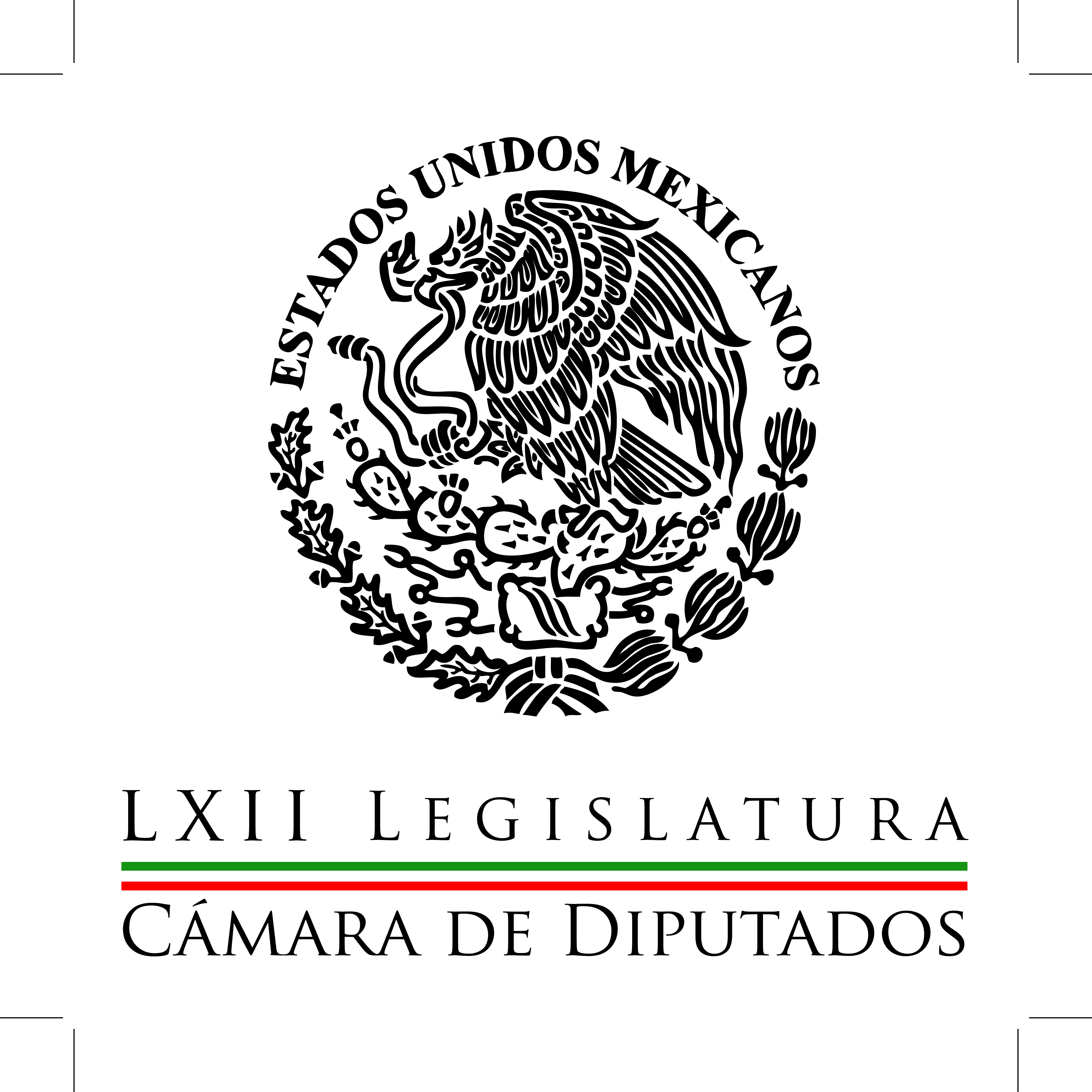 Carpeta InformativaPrimer CorteResumen: PRI y PVEM realizarán miércoles y jueves reunión plenaria en el DFPRD en la Cámara de Diputados realizará reunión plenaria lunes y martes en el DFDiputados aprobaron el Presupuesto para el próximo añoDiputados aprueban la creación de una Comisión Especial para el Seguimiento del Derrame en Sonora Diputados son omisos en la rendición de cuentas: Especialistas Alto a las hostilidades en Gaza: Comisión PermanenteMarco Antonio Adame: Aprobación de la Ley de Consulta Popular Sergio Sarmiento: El derrame de ácido sulfúrico en el Río Sonora es una tragedia ambiental Joaquín López-Dóriga: El Pleno de la SCJN declaró constitucional homologación del IVAJoaquín López-Dóriga: Desaparición de 23 mil personas en lo que va de la presente administración Lunes 25 de agosto de 2014CÁMARA DE DIPUTADOSTEMA(S): Trabajo Legislativo FECHA: 25/08/14HORA: 00:00NOTICIERO: MVS NoticiasEMISIÓN: Primer CorteESTACION: OnlineGRUPO: MVS0PRI y PVEM realizarán miércoles y jueves reunión plenaria en el DFEl PRI y el Partido Verde Ecologista de México en la Cámara de Diputados realizarán su quinta reunión plenaria en el Hotel Camino Real de Polanco en la Ciudad de México y en San Lázaro este miércoles y jueves.En un comunicado, el coordinador de los diputados priistas en San Lázaro, Manlio Fabio Beltrones, indicó que los trabajos se centrarán en dar mayor presupuesto a las reformas recién aprobadas para garantizar su aplicación.Así como en el análisis de la Iniciativa de Ley de Ingresos y el Proyecto de Presupuesto de Egresos de la Federación y la glosa del Segundo Informe de Gobierno.A la inauguración acudirá el líder nacional del PRI, César Camacho Quiroz; los secretarios de Gobernación y de Hacienda y Crédito Público, Miguel Ángel Osorio Chong y Luis Videgaray Caso, respectivamente; y el Procurador General de la República, Jesús Murillo Karam. ys/m.TEMA(S): Trabajo Legislativo FECHA: 25/08/14HORA: 00:00NOTICIERO: MVS NoticiasEMISIÓN: Primer CorteESTACION: OnlineGRUPO: MVS 0PRD en la Cámara de Diputados realizará reunión plenaria lunes y martes en el DFEl grupo parlamentario del PRD en la Cámara de Diputados realizará su reunión plenaria este lunes y martes en un hotel del Centro Histórico de la Ciudad de México.En un comunicado, el coordinador de la bancada perredista en San Lázaro, Silvano Aureoles, indicó que enfocarán sus trabajos en la consulta popular para revertir la Reforma Energética, las Leyes al Campo, Salud, el Presupuesto 2015, la propuesta de aumentar el salario mínimo que realizan autoridades en el Distrito Federal y temas pendientes como el arraigo y el fuero; transparencia y rendición de cuentas.Además de que aprobarán quién estará en la  Presidencia de la Cámara de Diputados para el último año de ejercicio de la actual Legislatura.A la reunión plenaria de los diputados perredistas asistirá el líder nacional, Jesús Zambrano, y el secretario general, Alejandro Sánchez Camacho.Además estarán académicos de la Universidad Nacional Autónoma de México, así como de funcionarios del Gobierno del Distrito Federal y del Centro de Estudios de las Finanzas Públicas de la Cámara de Diputados. ys/m.TEMA(S): Trabajo LegislativoFECHA: 25/08/14HORA: 07:46NOTICIERO: Primero NoticiasEMISIÓN: Primer CorteESTACION: Canal 2GRUPO: Televisa0Diputados aprobaron el Presupuesto para el próximo añoCarlos Loret de Mola, conductor: Se sirvieron bien también los diputados. La Junta de Coordinación Política de la Cámara baja aprobó el Presupuesto para el próximo año, 7 mil 338 millones de pesos que harán frente a temas como la digitalización del Canal del Congreso y un programa de retiro voluntario para trabajadores sindicalizados.Mauricio Farah, secretario General de la Cámara de Diputados, dijo que no se contempla un bono de retiro para los legisladores, como mencionó hace unas semanas Ricardo Monreal, el coordinador de Movimiento Ciudadano en la Cámara de Diputados. Duración 30’’, nbsg/m. TEMA(S): Trabajo LegislativoFECHA: 25/08/14HORA: 06:03NOTICIERO: Imagen EmpresarialEMISIÓN: Primer CorteESTACION: 90.5 FMGRUPO: Imagen0Diputados aprueban la creación de una Comisión Especial para el Seguimiento del Derrame en Sonora Rodrigo Pacheco, conductor: Los diputados aprueban la creación de una Comisión Especial para el Seguimiento del Derrame Tóxico allá en Sonora. La Junta de Coordinación Política de la Cámara de Diputados aprobó la creación de la Comisión Especial para el Seguimiento al Derrame de Sustancias Tóxicas por parte de Grupo México en los ríos Bacanuchi y Sonora. Esta comisión estará integrada por siete miembros y su objetivo será profundizar en las investigaciones del caso para dictaminar si la filial de Grupo México violó alguna ley y sancionar los daños ambientales provocados. De igual forma, la comisión deberá revisar cuáles son las modificaciones que tiene que hacer a la legislación para poder aplicar sanciones más severas en caso como el ocurrido el 6 de agosto allá en la mina de Cananea. Duración 42’’, nbsg/m. TEMA(S): Trabajo LegislativoFECHA: 25/08/14HORA: 06:12NOTICIERO: Noticias MVSEMISIÓN: Primer CorteESTACION: 102.5 FMGRUPO: MVS Comunicaciones0Diputados son omisos en la rendición de cuentas: Especialistas Ernestina Álvarez, reportera: Te comento que especialistas advirtieron que el Congreso de la Unión, en participar la Cámara de Diputados, son omisos en la rendición de cuentas y apertura de información, incluso esta opacidad se refleja en la Encuesta Nacional sobre Cultura Política y Prácticas Ciudadanas, en donde el 50 por ciento de los mexicanos consideraron que el Poder Legislativo no es necesario para la democracia. En el foro "El diálogo nacional entre órganos garantes, hacia un Estado en México", que se realizó en el IFAI, Melissa Ortiz de Fundar explicó que es imprescindible que el Congreso rinda cuentas. Por su parte, Javier Berain de Arena Ciudadana explicó que son los ciudadanos quienes no se sienten representados por sus legisladores, aún y cuando voten por ellos. Insert de Javier Berain de Arena Ciudadana: "Quienes sí fueron a votar, quienes sí votaron por su diputado, por su senador, el 54 por ciento no se siente representado. "Melissa nos daba unos números que van por la misma línea del latinobarómetro; Maricarmen dio otros números también; pero creo que el sentimiento es el mismo. El sentimiento es que esta democracia representativa no nos está representando. "Ocho de cada diez mexicanos ve lo público como algo complicado". Duración 1’16’’, nbsg/m. INFORMACIÓN GENERALTEMA(S): Trabajo Legislativo FECHA: 25/08/14HORA: 00:00NOTICIERO: MVS NoticiasEMISIÓN: Primer CorteESTACION: OnlineGRUPO: MVS 0Alto a las hostilidades en Gaza: Comisión PermanenteAl condenar la violencia, el uso indebido, injustificado y desproporcionado de la fuerza, así como la violación de los derechos humanos en el conflicto que se desarrolla actualmente entre Israel y Palestina, en la Franja de Gaza, la Comisión Permanente pidió al presidente, Enrique Peña Nieto, que colabore con el Alto Comisionado de Naciones Unidas para los Refugiados (ACNUR),  a efecto de autorizar la condición de estancia de visitante por razones humanitarias a víctimas del conflicto bélico  y en su caso, otorgarles la condición de refugiados.A través de un comunicado de prensa, la Comisión Permanente, expresó su solidaridad con los familiares de las víctimas civiles palestinas e israelíes caídas, e  hizo un llamado a las partes a decretar un alto a las hostilidades en las que están perdiendo la vida civiles inocentes, principalmente, niñas y niños. Es necesario, dijo, reanudar los procesos de negociación y pacificación de la región para alcanzar una solución viable, duradera e impulsar una era de convivencia pacífica entre fronteras seguras e internacionalmente reconocidas, de conformidad a lo establecido en las resoluciones de la Organización de las Naciones Unidas. Señaló como “Injustificable y vergonzoso” el bombardeo contra una escuela ubicada en el refugio de Jabaliya en días pasados, así como la muerte de civiles en el conflicto.Del mismo modo, pidieron que evalúe reconocer el estatus de embajada a la delegación especial de Palestina en México. En el documento aprobado se menciona que desde el inicio de la ofensiva de Israel contra Gaza han muerto más de dos mil palestinos, en su mayoría niños y civiles, además de que se han registrado  450 mil desplazados, de los cuales más de la mitad están en instalaciones de la UNRWA. Aunado a ello, se calcula que más de 64 mil 650 palestinos han perdido su hogar, mientras que 15 hospitales y 18 clínicas de Gaza han resultado dañados. Se destaca que el Consejo de Derechos Humanos de la ONU anunció la creación de una comisión investigadora de los crímenes cometidos en las operaciones militares en Gaza, la cual será integrada por juristas que documentarán las violaciones al derecho internacional y a los derechos humanos perpetuadas durante las operaciones militares de Israel. Ante esta situación, la Permanente señaló la importancia de que la comunidad internacional garantice la existencia de mejores condiciones para que el diálogo y las negociaciones de paz entre Israel y Palestina sigan su curso. Refirió que el conflicto es uno de los más “antiguos y sangrientos” en la historia de la humanidad y durante décadas el proceso de negociación ha sido por demás complejo, pues ha estado caracterizado por lo irreconciliable de las posiciones asumidas por ambas partes.La posición de México --dijo-- siempre ha sido neutral, apegada al derecho internacional y a los principios que han guiado nuestra conducta externa, expresando un apoyo irrestricto e incondicional a la coexistencia de los dos países. En este sentido, hizo notar que México ha reiterado su apoyo al derecho de creación de ambas naciones con base en la delimitación de fronteras reconocidas internacionalmente. ys/m.TEMA(S): Trabajo LegislativoFECHA: 25/08/14HORA: 06:48NOTICIERO: En los Tiempos de la RadioEMISIÓN: Primer CorteESTACION: 103.3 FMGRUPO: Fórmula0Marco Antonio Adame: Aprobación de la Ley de Consulta Popular Marco Antonio Adame, colaborador: Luego de la aprobación de la Ley de Consulta Popular, el PAN, el PRI y el PRD promueven tres preguntas para enlazar este mecanismo de democracia directa en las elecciones del 2015. En cada una de estas preguntas las tres principales fuerzas políticas se revelan, reflejan su interés primordial respecto al presente y al futuro de México a la visión del país. El Partido Acción Nacional, al proponer la consulta sobre el salario mínimo, el salario digno, como lo han llamado, apuesta por la economía familiar, que se pregunte si el salario mínimo cumple con el mandato constitucional, cuando hoy ha sido convertido en unidad de medida para distintos ordenamientos administrativos y no al referente de la productividad y el bienestar familiar. Anticipa su compromiso con una agenda ligada a políticas públicas que promuevan el desarrollo de las personas y las familias, en especial las que viven por debajo de la línea de bienestar familiar. El PRI se decanta por el acomodo de las estructuras de poder, una visión vertical, el ajuste al Poder Legislativo a través de la reducción de legisladores plurinominales, más a modo de los intereses y propósitos de las cúpulas partidistas que con una pregunta que esté comprometida con la vida democrática en sentido amplio, desconociendo, por cierto, el papel innegable que juegan la figura de los diputados plurinominales en la composición equilibrada, con pesos y contrapesos de nuestra representación democrática en el Congreso. Y el PRD parece más interesado en mantener una bandera a favor de la defensa del petróleo, más con visos estrictamente electorales, de bandera en la elección del 2015 que en la defensa de las políticas públicas energéticas. Por tanto, estamos pues al inicio de una nueva época en la democracia representativa y participativa a través de preguntas con asuntos de interés nacional. ¿Cuáles de estas preguntas estarán en el ánimo del electorado, cuáles reflejarán de mejor manera el interés de la sociedad y lo que nos sirva para definir cómo debe crecer el país y cómo debe desarrollarse? Eso es lo que estará en juego en la hoy incipiente democracia electoral con preguntas a través de la consulta popular. Esperemos que este ejercicio sea el principio de una maduración de nuestro sistema democrático. Duración 3’17’’, nbsg/m. TEMA(S): Trabajo LegislativoFECHA: 25/08/14HORA: 07:12NOTICIERO: Formato 21EMISIÓN: Primer CorteESTACION: 790 AMGRUPO: Radio Centro0Sergio Sarmiento: El derrame de ácido sulfúrico en el Río Sonora es una tragedia ambiental Sergio Sarmiento, colaborador: El derrame en los ríos Sonora y Bacanuchi de 40 mil metros cúbicos de líquido con ácido sulfúrico y otras sustancias tóxicas es una tragedia ambiental, ha hecho bien la Profepa en sancionar de manera sebera a Buenavista del Cobre de Cananea, propiedad de Grupo México, quizás la corporación minera más importante de nuestro país. Sin embargo, la propuesta de los diputados y senadores de la Comisión Permanente de cancelar la concesión de la mina parece influida simplemente por la disputa que Grupo México ha tenido desde hace años con el sindicato minero de Napoleón Gómez Urrutia por 55 millones de dólares propiedad de los trabajadores. Pemex acaba de tener un derrame petrolero en un oleoducto de Cadereyta, Nuevo León, y ha tenido muchos más accidentes industriales; sin embargo, nadie está pidiendo que se cierren las operaciones de la empresa. Una cosa es sancionar y otra muy distinta tratar de acabar con una empresa sólo porque tiene una disputa con un importante líder sindical. Soy Sergio Sarmiento y lo invito a reflexionar. Duración 1’13’’, nbsg/m. TEMA(S): Información General FECHA: 25/0814HORA: 06:28NOTICIERO: En los Tiempos de la RadioEMISIÓN: Primer CorteESTACION: 103.3 FMGRUPO: Radio Fórmula 0Joaquín López-Dóriga: El Pleno de la SCJN declaró constitucional homologación del IVAJoaquín López-Dóriga, colaborador: El Pleno de la Suprema Corte de Justicia declaró constitucional la homologación del IVA aprobada la Reforma Fiscal de 2013. Por mayoría de votos, nueve a favor y uno en contra, la Suprema Corte Declaró constitucional el aumento del 11 al 16 por ciento del IVA en las fronteras del país; los ministros aseguraron que esta homologación del IVA no viola los principios constitucionales de equidad y proporcionalidad tributaria. La Reforma Fiscal fue impugnada por legisladores del PAN y del PRD. El pleno de la corte continuará hoy con el análisis de las impugnaciones de los legisladores contra el aumento del ISR y la desaparición del régimen de pequeños contribuyentes, los Repecos. Duración 1´06´´, ys/m.TEMA(S): Información GeneralFECHA: 25/08/14HORA: 07:28NOTICIERO: En los Tiempos de la RadioEMISIÓN: Primer CorteESTACION: 103.3 FMGRUPO: Fórmula0Joaquín López-Dóriga: Desaparición de 23 mil personas en lo que va de la presente administración Joaquín López-Dóriga, colaborador: En lo que va de la presente administración federal se tiene un reporte de la desaparición de 23 mil 234 personas, de estas 23 mil 234 personas han sido localizadas 13 mil 444, de las cuales 12 mil 821 están vivas, esto representa 95 por ciento del total de los localizados. En realidad, dice la PGR que existen dos listas de personas desaparecidas: la primera tiene una fecha de corte del 30 de noviembre de 2012 al final del gobierno del presidente Calderón, que contemplaba 26 mil 121 personas desaparecidas, pero al actualizarla aquella cifra subió hasta 29 mil 707 personas no localizadas. Al 31 de julio de 2014 se reporta que se han localizado 17 mil 175 personas de esta lista de 29 mil, de las cuales 16 mil 274 se encontraron vivas y continúa la acción para encontrar a 12 mil 532 personas. Si se suma a la lista que queda del gobierno anterior con ésta estamos hablando de un total de 22 mil 322 personas aún desaparecidas. Duración 1’44’’, nbsg/m. Carpeta InformativaSegundo CorteResumen: Voces como la de Calderón deben ser valoradas: MorfínSilvano Aureoles: Casi todos los programas que se aplican en el campo tienen tres décadas Mauricio Farah: Aprobación del presupuesto para la Cámara bajaCongresos tienen crecimiento "explosivo" del gasto en 110%: Ugalde Temas nacionales y ciudadanos deben regir agenda legislativa del PRDAgustín Basave: La consulta puede ser pervertida por PRI y PAN Pemex perforará dos pozos en la Ciudad de México Enrique Galindo Ceballos: Metas de la nueva Gendarmería México registra déficit en cuenta corriente de 6 mil 982 mdd25 de agosto de 2014TEMA(S): Trabajo LegislativoFECHA: 25/08/14HORA: 11:45NOTICIERO: El Universal.comEMISIÓN: Segundo  CorteESTACION: OnlineGRUPO: El Universal0Voces como la de Calderón deben ser valoradas: MorfínHoracio Jiménez y Francisco Nieto, reporteros: El presidente de la Mesa Directiva de la Cámara de Diputados, el panista José González Morfín, aseguró que voces como la del ex presidente Felipe Calderón deben ser valoradas y tomadas en cuenta.En entrevista después de iniciar un foro, González Morfín comentó que todas las opiniones deben ser tomadas en cuenta y no criticadas."Tenemos que acostumbrarnos en un país democrático a que también esas voces tienen que ser escuchadas y valoradas en lo que hacen, dicen y fueron, la verdad no me alarma nada y lo que hay que hacer es simplemente tomar en cuenta las opiniones de todos y sacar uno sus propios juicios, pero no criticando las opiniones de los ex presidentes y de mi coordinador.Este lunes, EL UNIVERSAL publicó que el ex presidente Felipe Calderón, aseguró que la oposición le regateó el apoyo para sacar adelante las reformas. "Una gran cantidad de recursos para los gobiernos locales, y pues sí, en alguna ocasión requerimientos que eran muy difíciles de conceder", dijo Calderón Hinojosa en la edición impresa de este diario.  agb/mTEMA(S): Trabajo LegislativoFECHA: 25/08/14HORA: 08:03NOTICIERO: Milenio Noticias EMISIÓN: Segundo CorteESTACION: Cable 120GRUPO: Milenio0Silvano Aureoles: Casi todos los programas que se aplican en el campo tienen tres décadas Magda González (MG), conductora: Le comentábamos en la hora anterior, el coordinador de los diputados del PRD, Silvano Aureoles, dijo que la prioridad de la bancada, de su bancada para el próximo año legislativo serán los temas de salud, también el campo, el salario mínimo en la capital y, por supuesto, la consulta popular sobre la Reforma Energética. Y pues por esa razón, tengo en este momento en la línea precisamente al diputado Silvano Aureoles, coordinador de la bancada del PRD, quien además va a acompañar a los demás legisladores, por lo pronto, a los diputados en su reunión plenaria del partido. ¿Cómo está? Muy buenos días. Silvano Aureoles (SA), coordinador de los diputados del PRD: Muy buenos días, Magda. Muchas gracias, a la orden. MG: Gracias. Pues ya lo dijo usted, van por salud, por el campo, por el aumento al salario mínimo en el Gobierno del Distrito Federal y además hablarán de temas de transparencia para este último período ordinario de este año, diputado. SA: Sí. Hoy iniciamos los trabajos de nuestra plenaria con rumbo ya a los preparativos del inicio también del período ordinario, que empieza el 1 de septiembre, y ya hemos planteado dentro de los temas posibles a tratar los que tú has mencionado. También agregamos algunos otros, Magda, como temas importantes que hay que concluir en esta etapa, y yo creo que una cosa que no hemos podido sacar adelante es la ley para prevenir y sancionar la corrupción, que se ha quedado atorado, y yo creo que es tiempo que nos pongamos de acuerdo para que eso se concrete. Deberíamos de concluir también algunas otras iniciativas pendientes como aprobar la ley que protege los derechos de los niños migrantes no acompañados, por señalar algunos ejemplos adicionales, pero los grandes temas que seguramente serán motivo de discusión y debate, pues está un nuevo sistema de salud pública, que es sin duda fundamental para la población y el campo, que se ha anunciado en varios momentos de que en septiembre (falla audio) alguna propuesta con relación a este sector y que también estamos nosotros preparados para entrar a la discusión, es un asunto que hemos trabajado bastante. Entonces, entre otros serán dos días de debate, de discusión interna, que espero salgamos con una propuesta ya muy concreta. MG: Hablando del campo, diputado, ¿no quedaron conformes allá del PRD en relación a esto que acaba de anunciar el presidente Enrique Peña Nieto, de los 44 mil millones de pesos para este año en nuevos instrumentos financieros, precisamente para el campo? Es decir, pues también ayer lo decía Emilio Gamboa, el senador Emilio Gamboa, pues que son frutos que viene precisamente en la reforma financiera recientemente aprobada. SA: Pues sin duda que cualquier anuncio de apoyo y fortalecimiento al sector rural, al campo es bienvenido, Magda. Lo que creo yo que hace falta ya a estas alturas, después de por lo menos tres décadas de la misma política pública aplicada al sector, hace falta ya una revisión del entramado jurídico. Hoy tenemos por lo menos 17 instrumentos jurídicos que tienen que ver con el campo, hace falta también un arreglo institucional y hace falta la revisión como tercer elemento de las políticas públicas, de los programas. Casi todos los programas que se aplican en el campo tiene tres décadas. Te hablo de cosas como hoy se llaman activos productivos, habrá que revisar también el tema del famoso ProCampo y otros programas. Hay cerca de 60 programas que se siguen aplicando para el mismo sector que a mi juicio deben de ser alineados y revisados, si queremos realmente plantearnos una siguiente etapa para aprovechar el potencial enorme que tiene el sector agropecuario en nuestro país por el clima, por la ubicación geográfica. Entonces esto hace falta. No es suficiente anunciar recursos para el campo si no hay un alineamiento de otras variables que permitan que efectivamente, se dé todo el crecimiento del sector, y con ello también elevar la calidad de vida de los 25 millones de personas que viven en el campo, ¿no? MG: En cuestión de salud, ¿el PRD tiene algún proyecto de creación, de un nuevo sistema o nada a más hablarán de los... o empujarán precisamente para los reajustes del sistema ya existente de salud en el país? SA: Incluso vemos, Magda, hasta dónde llegará o será la propuesta del Gobierno si sólo es el reajuste de algunos programas. Citó un ejemplo, en el período del presidente Fox se puso en marcha el Seguro Popular, que después se convirtió ya en un programa permanente en donde recae una buena parte de los recursos y de la atención a distintos rubros de la salud, pero que nació solamente como un programa sexenal y que después ahí se le han ido colgando muchas cosas de las mismas necesidades en materia de salud, que son muchas. Pero la pregunta será ¿si hay una propuesta de reforma de fondo que implique reformas constitucionales para a alinear la parte jurídica con lo que se hace en esta materia, o solamente hay alguna propuesta de mejorar programas, atención a la salud pues en general de la población? MG: Claro. SA: O entraremos a ver inclusive la parte de seguridad social. Por ejemplo, hace años que conocemos que el Seguro Social arrastra una crisis hiper tremenda o déficit en materia financiera, está el problema que es un foco rojo las pensiones, etcétera, etcétera. Entonces es un tema muy complejo, pero no sabemos hasta dónde está la propuesta de gobierno. Nosotros lo que vamos a hacer en principio, es tener paneles de expertos para que nos puedan ilustrar de cómo está la situación y conocer experiencias exitosas de algunas entidades de la República. De tal suerte que estamos preparados para cuando llegue la propuesta, si es que así sucede, o de lo contrario hacer nosotros un planteamiento al respecto. MG: Oiga diputado ya “a toro pasado” ¿quién salió perdiendo y quién salió ganando con las reformas estructurales que fueron aprobadas, pero estoy hablando sobre todo en el Congreso de la Unión? SA: Nosotros aprobamos algunas, otras no, particularmente -lo sabes- no acompañamos las leyes secundarias en materia de telecomunicaciones, lo mismo hicimos en el tema energético, que era una pues postura muy definida, no está de acuerdo el PRD con la reforma a la Constitución. Pero yo creo que quitando el tema de la Reforma Energética, que tiene mucho pues fondo de discusión, yo creo que gana el país con varias de ellas. Entonces, por ejemplo, a pesar de que no haya coincidencias, ¿cómo quedan las leyes… parte más bien de las leyes reglamentarias? En materia de telecomunicaciones hay un avance importante, en materia hacendaria, sin duda, que hubo un avance significativo. En materia educativa habrá que concretarlo porque yo creo que ahí lo que ha faltado es una aplicación, una interpretación adecuada de la reforma y una aplicación correcta de la misma que se ha quedado todavía en el limbo, no ha habido una aplicación completa, o sea, no se perciben los resultados concretos ya de esta materia. Pero hay otras reformas más, están otras, la reforma en materia financiera y otras más que yo creo que haciendo el balance éste es positivo, solamente hay que esperar a que estas reformas puedan aplicarse y dar los resultados correspondientes. Porque una ley por sí misma no va a cambiar las cosas, si ésta no se aplica y se acompaña de los instrumentos adecuados para que funcione, y entre otras cosas del presupuesto. MG: Claro. Por último, ¿algún nombre para la presidencia de la Mesa Directiva de la Cámara de Diputados, que les toca partir del 1 de septiembre, diputado? SA: Es que nos toca presidir… efectivamente a la fracción parlamentaria del PRD. Estamos en proceso de definir, estamos terminando las prácticas y los acuerdos internos que seguramente en el transcurso del día de hoy ya tendremos resuelto, pero todavía estamos en esa parte, todavía… solamente hemos definido que vamos a presidir, que estamos preparados para presidir la Cámara, y los nombres o el nombre seguramente lo tendremos más tarde. MG: ¿Usted a quién le va? SA: No te escuché. MG: ¿Todavía no sabe usted a quién le va, a quién va a apoyar? SA: Todavía no sabemos, con virtud de que estamos buscando que el grupo parlamentario por encima de cualquier otra decisión importante, sin duda, como es la Mesa Directiva de la Cámara, pero también para nosotros lo más importante es la estabilidad y la unidad interna del grupo, entonces sobre esta base estamos caminando, pero vamos bien, lo vamos a resolver muy bien. MG: Estaremos pendientes con usted por supuesto en lo que sucederá hoy y mañana. SA: Claro que sí. MG: Muchísimas gracias Silvano Aureoles, diputado. SA: Al contrario, como siempre muy agradecido y estamos al pendiente. Muchas gracias. MG: Claro. Gracias, buenos días. Duración 9’43’’, nbsg/m. TEMA(S): Trabajo LegislativoFECHA: 25/08/14HORA: 07:55NOTICIERO: Once NoticiasEMISIÓN: Segundo CorteESTACION: Canal 11GRUPO: IPN0Aureoles asegura que el PRD es el único partido que propone una consulta energética Javier Solórzano, conductor: El coordinador del PRD en la Cámara de Diputados, Silvano Aureoles, aseguró que su partido es el único que propone una consulta popular seria y responsable en materia energética. Afirmó que tanto el PRI como el PAN están en su derecho de llevar a consultas populares sobre distintos temas. Sin embargo, dice Silvano esto va a generar distracción entre la ciudadanía. El diputado recordó que está en menos de la Suprema Corte de Justicia de la Nación resolver sobre los temas que se someterán a consulta popular. Duración 39’’, nbsg/m. TEMA(S): Trabajo LegislativoFECHA: 25/08/14HORA: 10:09NOTICIERO: Formato 21EMISIÓN: Segundo CorteESTACION: 790 AMGRUPO: Radio Centro0Mauricio Farah: Aprobación del presupuesto para la Cámara bajaJesús Escobar Tovar, conductor (JET): Vamos a platicar con el maestro Mauricio Farah, secretario General de la Cámara de Diputados.Maestro, muy buenos días. Gracias por estar con nosotros.Gracias maestro.Platicar con usted sobre la aprobación por parte de la Junta de Coordinación Política del Presupuesto de la Cámara de Diputados, ¿en qué se invertirá este recurso, en qué se planea invertirlo?Mauricio Farah, secretario General de la Cámara de Diputados (MF): Déjame primero decirte que es un presupuesto, si tú me lo permites, que vale la pena subrayar que a pesar del monto es un presupuesto muy justo y austero. Es un presupuesto histórico y toda vez que por primera vez ante el cambio de Legislatura, el presupuesto crece aproximadamente 4 puntos porcentuales reales.Es decir, anteriormente crecía por arriba del 10, del 11 o 12 por ciento. Es un presupuesto verdaderamente austero y cuidado. En el 2009 fue de 12.71 por ciento; en el 2012, 12.30 por ciento; este año será del 8 por ciento, pero en términos reales dada la inflación, será aproximadamente del 4 por ciento, (inaudible) 7 mil 236 millones de pesos el presupuesto que se está considerando. Se remitirá a la Secretaría de Hacienda para que lo incluya en el Presupuesto de Egresos de la Federación.Y bueno, subrayar también que este presupuesto no considera… no ha considerado ni considerará bono alguno para los diputados por el término de la Legislatura y las principales razones que explican este crecimiento del presupuesto es para impulsar la digitalización de la señal del Canal del Congreso, el complemento de diversas prestaciones laborales, pero para el personal sindicalizado y operativo, también para un programa de retiro voluntario para el personal sindicalizado, la revisión salarial del mismo personal sindicalizado, incorporación también de llevar a cabo mantenimiento preventivo y correctivo del inmueble de San Lázaro.Esos son los principales rubros que, creo yo, nos llevan a que tengamos un crecimiento real de aproximadamente 4 puntos porcentuales del presupuesto.JET: Maestro, en un país como el nuestro, con los problemas que tenemos en materia económica, con el índice de pobreza que existe ¿no es muy caro el Congreso que tenemos?MF: Bueno, yo lo que te puedo decir es que me ha tocado administrar un Congreso que simplemente tiene un presupuesto que es muy justo para las necesidades de la operación del mismo.En esta ocasión, como te digo, bueno, será un incremento apenas del 4 por ciento y creo que no hay democracias baratas. Entonces, simplemente te diría, bueno, tenemos 500 diputados con un Congreso de la Unión que tiene diversas facultades y bueno, yo no podría calificarlo bajo ningún motivo como un Congreso caro.JET: ¿Qué tan eficiente, en comparación precisamente, con este gasto que hacemos los mexicanos, qué tan eficiente es nuestro Poder Legislativo?MF: Bueno, yo creo que bastaría con observar en todas las reformas, estemos a favor o no estemos a favor de estas reformas, es un punto de vista simplemente muy objetivo, podremos observar un numeroso trabajo legislativo que se ha venido dando en esta Legislatura. Llevamos prácticamente dos años de trabajos legislativos con esta Legislatura, Sexagésima segunda Legislatura, y prácticamente hay un trabajo muy arduo en todos los sentidos, diversas reformas constitucionales, varias también que han requerido también un trabajo en reformas secundarias, que bueno, ha sido verdaderamente productiva la Legislatura, quizá como nunca antes.JET: Maestro, en el tema de la transparencia ¿cómo manejamos, cómo mejoramos la transparencia en el manejo de los recursos para que la gente sepa en qué se está gastando cada peso que se invierte?MF: Bueno, sin lugar a dudas ahí hay mucho trabajo que hacer y que no podemos ocultarlo, pero yo también te podría decir, que, bueno, se ha venido transparentando cada vez más la información que se brinda acerca de los recursos y de los gastos de la Cámara de Diputados, va a estar en las solicitudes de información, las respuestas, así como la página de la misma Cámara de Diputados.JET: Maestro, su opinión que nos interesa mucho conocer respecto de esta propuesta del PRI de disminuir el número de plurinominales, ¿usted qué opina al respecto?MF: Bueno, pues será un tema que corresponderá a las instancias correspondientes, en primera instancia veremos si se llevará a consulta o no, y en segundo lugar, será un tema que definirá el mismo Congreso de la Unión, que lo debatirá y en su caso, tomará la definición que le corresponda.A mí me toca, básicamente, si bien temas de trabajo parlamentario y básicamente también administrativo, no es un tema  propiamente legislativo el que me corresponde a mí.Pero bueno, veremos qué es lo que sucede.JET: ¿En el aspecto administrativo sería más sencillo, más, fácil administrar un Congreso con 100 diputados menos?MF: Bueno, prácticamente yo creo que aquí no tendría un impacto mayor, por supuesto que hay diferencias (inaudible) diputados, pero bueno, no hay impacto que podamos decir sustancial en cuanto al trabajo administrativo que llevaremos a cabo con 500 o con 400 diputados.JET: Muy bien maestro Mauricio Farah, como siempre es un placer platicar con usted maestro.MF: Al contrario, el gusto es mío. Muchas gracias, es un gusto estar contigo y con tu auditorio.JET: Igualmente. Hasta pronto. Duración 6’02’’, nbsg/m. TEMA(S): Trabajo LegislativoFECHA: 25/08/14HORA: 09:07NOTICIERO: El UniversalEMISIÓN: Segundo CorteESTACION: OnlineGRUPO: El Universal0Torres Cofiño, nuevo vicecoordinador del PAN en San LázaroEl coordinador del Grupo Parlamentario del Partido Acción Nacional (PAN) en la Cámara de Diputados, José Isabel Trejo Reyes, designó al diputado Marcelo de Jesús Torres Cofiño como nuevo vicecoordinador de la bancada.Torres Cofiño, quien actualmente se desempeña como Vicepresidente de la Mesa Directiva de la Cámara de Diputados, es abogado por la Universidad Iberoamericana y diputado de mayoría por el Distrito 6 con cabecera en Torreón, Coahuila.Durante la actual Legislatura, ha sido presidente de la Comisión Especial de Minería; Secretario de la Comisión de Gobernación e integrante de las comisiones de Justicia y de Trabajo y Previsión Social.El líder de la bancada panista en San Lázaro, José Isabel Trejo Reyes, destacó el trabajo desempeñado por Torres Cofiño durante la reciente discusión y aprobación de las reformas en materia de Telecomunicaciones y de Energía.Asimismo, hizo un reconocimiento al desempeño mostrado por el diputado Jorge Iván Villalobos Seáñez como vicecoordinador durante el proceso de aprobación de las reformas estructurales.Mediante un boletín, el grupo parlamentario señaló que próximamente se darán a conocer otros nombramientos. Duración 00’’, nbsg/m. TEMA(S): Trabajo Legislativo FECHA: 25/08/14HORA: 10:14NOTICIERO: Grupo FórmulaEMISIÓN: Segundo CorteESTACION: OnlineGRUPO: Fórmula0Congresos tienen crecimiento "explosivo" del gasto en 110%: Ugalde Luis Carlos Ugalde, director de Integralia, explicó que esta mañana se presentará la quinta edición del Reporte Legislativo y a la par de indicadores de desempeño de los legisladores en lo individual, de las comisiones, de los grupos parlamentarios, que siempre se presentan, en este quinto reporte se han focalizado en el tema del dinero.En entrevista con Ciro Gómez Leyva, explicó que el dinero es importante porque los Congresos deben gastar bien porque son los responsables de vigilar que los otros poderes gasten bien y lo que han descubierto, y que no es novedad, es que están gastando mucho, pero sobre todo que está creciendo mucho el gasto sin dar cuenta de eso."Esto es un problema, no por el monto… nosotros podemos decir que en los últimos 13 años el poder, el Congreso federal ha gastado 135 mil millones de pesos y los Congresos de los estados 141 mil millones, pero el problema no es el monto en términos absolutos, el problema es que ha crecido mucho y que buena parte de ese dinero no sabemos por qué ha crecido", señaló.En el caso de las legislaturas de los estados, en términos reales, ha crecido 110 por ciento el gasto en los últimos años. "En Oaxaca, entre 2010 y 2013, el primer trienio de la alternancia, el gasto en términos reales del Congreso del estado de Oaxaca creció 140 por ciento. Sinaloa, otra de las entidades de la alternancia de 2010, en términos reales 100 por ciento", indicó.Agregó que en "Baja California entre 2005 y 2012 el presupuesto creció 270 por ciento. Lo que se está observando es que en muchas entidades del país hay una suerte de crecimiento explosivo del gasto de los Congresos, habrá que indagar por qué. Aquí hay mucha información para que se haga investigación periodística, pero una posible razón es que muchos gobernadores y Congresos están usando mucho dinero para gestoría, para razones electorales, probablemente algunos gobernadores como método de cooptación y esto es muy grave". ys/m.INFORMACIÓN GENERALTEMA(S): Información General FECHA: 25/08/14HORA: 12:28NOTICIERO: radioformula.comEMISIÓN: Segundo Corte  ESTACION: Online GRUPO: Fórmula 0Mancera llama a iniciar debate de Reforma Política para el DFEl Jefe de Gobierno del Distrito Federal, Miguel Ángel Mancera, exhortó a los senadores del PRD a fortalecer la unidad en vísperas de los procesos internos de renovación de dirigencia, así como a iniciar el debate de la Reforma Política para la ciudad de México.Al inaugurar la Reunión Plenaria que se realiza en un hotel de Paseo de la Reforma, se refirió también a su propuesta en materia de salario mínimo e informó que en los próximos días enviará al Senado una propuesta en este tema, con temarios e ideas del reciente foro, para que se debata y enriquezca en el Congreso de la Unión.Mancera insistió en su llamado a la unidad de la izquierda ante los próximos procesos de renovación de la dirigencia nacional del Partido de la Revolución Democrática (PRD) y dijo que es importante para la ciudad de México fortalecer al partido y dar continuidad a los programas y proyectos iniciados hace más de 15 años en la capital.Respecto al tema de la Reforma Política para el Distrito Federal, lamentó que el tema no se haya discutido aún en el Congreso de la Unión, pero consideró que ya es momento de iniciar este debate que es una demanda de los habitantes de la capital."Hemos sido pacientes. Sabemos que hay prioridades para el país, pero ya es el momento de arrancar el debate y concretar una Reforma Política para la Ciudad de México. Lo reclama la Ciudad", apuntó.Aseguró que su gobierno no ha perdido la línea de acción de la izquierda y expuso que el 70 por ciento de su presupuesto se destina a programas de contenido social. /gh/mTEMA(S): Información General FECHA: 25/08/14HORA: 13:12NOTICIERO: Notimex / EMISIÓN: Segundo Corte  ESTACION: Online GRUPO: Notimex 0Temas nacionales y ciudadanos deben regir agenda legislativa del PRDEl Partido de la Revolución Democrática (PRD) debe integrar a su agenda legislativa los problemas de la ciudadanía, entonces demostrará que es una fuerza confiable y podrá ganar la Presidencia de la República, aseguró el senador Luis Miguel Barbosa Huerta.En el marco de la Reunión Plenaria para acordar la agenda legislativa frente al próximo periodo ordinario de sesiones que inicia el 1 de septiembre, el coordinador parlamentario del PRD en el Senado, dijo que ese es el reto: demostrar que es una fuerza política confiable.En un hotel de Reforma, y con la ausencia del dirigente nacional del PRD, Jesús Zambrano, expuso que la aspiración de los senadores perredistas es que la gente los vea como grupo parlamentario que debate los temas complejos del país, pero también se ocupa de los temas que interesan a los ciudadanos.“Yo sí creo que cuando la izquierda sea vista como la que se encarga de asuntos de la gente, la percepción social sobre ella va a ser muy exitosa. Primero tendrá que mejorar y después será exitosa”, sostuvo Barbosa.“Solamente cuando nos vea así vamos a ser objeto de confianza, y hasta que seamos un partido confiable seremos gobierno, gobierno federal, de otra forma no. O actuamos con estrategia en ese sentido o no estaremos caminando hacia el rumbo correcto”, subrayó.Barbosa también se refirió a las negociaciones para determinar qué fuerza política en el Senado encabezará la Presidencia de la Mesa Directiva a partir del 1 de septiembre, y confió que se cumplirán los acuerdos previos para que la ocupe el PRD.“Así es que buscaremos la presidencia como un acuerdo del Grupo Parlamentario por los canales institucionales, por los canales y procedimientos institucionales estando seguros de que este acuerdo deberá cumplirse”.Si es así, adelantó, el PRD desempeñará la presidencia de la Mesa Directiva con absoluta institucionalidad, como lo han hecho los anteriores presidentes, y se entiende que “la institucionalidad solamente puede verse como el cumplimiento de la ley, ni más ni menos, como el cumplimiento de la ley”.Incluso, adelantó que su bancada conformada por 22 senadores ya acordó que, de concretarse, sea el propio Miguel Barbosa Huerta quien ocupe la Presidencia de la Mesa Directiva, en sustitución del priísta Raúl Cervantes Andrade.Adelantó que en estos dos días de Reunión Plenaria analizarán la agenda legislativa que incluirá temas como la aprobación, para este periodo, del modelo de combate a la corrupción, asunto fundamental para transitar y para implementar cualquier otra reforma de las ya aprobadas o de las que vengan por aprobarse. Otros temas serán migración, salario mínimo, agua, diversidad de género y otros más que “hemos llamado agenda de la gente”. /gh/mTEMA(S): Información GeneralFECHA: 25/08/14HORA: 07:09NOTICIERO: El MañaneroEMISIÓN: Segundo CorteESTACION: Canal 4GRUPO: Televisa0César Camacho dijo que el PRI ganará las elecciones de 2015 Marissa Rivera, conductora: El presidente nacional del PRI, César Camacho, dijo en Zacatecas que su partido ganará las elecciones en todas las entidades donde habrá comicios el próximo año, gracias a las reformas aprobadas, especialmente la energética. Informó que para garantizar el triunfo del PRI en breve comenzará una campaña en todo el país para dar a conocer a la población las bondades de la Reforma Energética. Duración 21’’, nbsg/m. TEMA(S): Información General FECHA: 25/0814HORA: 00:00NOTICIERO: MVS NoticiasEMISIÓN: Segundo CorteESTACION: OnlineGRUPO: MVS0PRI alista campaña informativa sobre reducción de legisladores plurinominalesEl Comité Ejecutivo Nacional del PRI dio a conocer que a partir de la próxima semana iniciará campañas permanentes de difusión para informar a la población los pormenores de la propuesta para reducir el número de legisladores plurinominales.Para ello, dicho instituto político hará uso de todas sus organizaciones, sectores y estructuras territoriales.Al respecto, el líder nacional del PRI, César Camacho Quiroz, dijo que su partido está convencido de que dicha propuesta tiene un “fuerte respaldo ciudadano”, la cual, dijo, no solo es de los priistas.“Por eso nos aprestamos a generar un gran movimiento social para sumar voluntades, hoy, para tener las firmas necesarias para que la pregunta prospere y cuando la Corte determine su constitucionalidad, es decir, que está correctamente formulada, nos daremos a la tarea de difundir su contenido con mayor intensidad a efecto de lograr el número de votos necesarios, para que este sea un asunto que prospere y se concrete”.Asimismo, Camacho Quiroz dejo en claro que la decisión sobre la viabilidad de reducir el número de diputados y senadores de representación proporcional corresponde tomarla los ciudadanos y no al Instituto Nacional Electoral o a los partidos políticos.“Me parece que es muy grato ver que ya hubo respuestas y que hay voces a favor y en contra, lo cual significa que es un tema importante para todos, al final esta no es una decisión que le corresponda ni al INE, ni a ningún partido político, ni a una instancia de gobierno, esta es una decisión que les corresponde a los ciudadanos, y al veredicto ciudadano nos vamos a atener”.Por su parte, el secretario de Asuntos Jurídicos del CEN del PRI, Sadot Sánchez Carreño, aseveró que su partido superará el millón 605 mil 120 firmas que le solicita la Ley Federal de Consulta Popular para avalar el mecanismo.Del mismo modo, adelantó que próximamente el Comité Ejecutivo Nacional, así como los Comités Directivos Estatales y Municipales emprenderán diversas estrategias mediáticas para dar a conocer los beneficios de las reformas que impulsó el presidente Enrique Peña Nieto. ys/m.TEMA(S): Información GeneralFECHA: 25/08/14HORA: NOTICIERO: Ciro Gómez Leyva Por la MañanaEMISIÓN: Segundo CorteESTACION: 104.1 FMGRUPO: Fórmula0René Muñoz: El INE presentará conclusiones sobre revisión de queja que interpusieron partidos políticosRené Muñoz, representante del PRI ante el Instituto Electoral del Distrito Federal (IEDF), explicó que este lunes tendrán una sesión muy larga, a partir de las 13:00 horas, una sesión ordinaria, donde se tocarán muchos puntos en el orden del día, entre ellos la asignación de recursos a los nuevos partidos, se resolverán distintas quejas promovidas por los partidos políticos, los resultados de las quejas sobre el uso de recursos públicos de servidores públicos para la promoción de su imagen personal, de los jefes delegacionales y diputados a través de espectaculares, así como el Presupuesto Ordinario 2012.En entrevista con Ciro Gómez Leyva, René Muñoz indicó que en lo que respecta al procedimiento de queja iniciado en contra de Cuauhtémoc Gutiérrez y el PRI, por el PRD, bajo esta queja el IEDF, a través de su Unidad de Fiscalización, inició este procedimiento especial sancionador instaurándose distintas investigaciones, principalmente a los recursos públicos, ya que la queja va en torno al uso de recursos públicos para financiar una supuesta red de prostitución.Precisó que el principio de Culpa in vigilando es un principio jurídico, una figura civil; por ejemplo, es la responsabilidad que tienen los padres de familia, en el caso de que algún menor accidentara su vehículo, entonces la aplicación de esta figura se hace al PRI o se intenta aplicar al PRI.Asimismo, refirió que se debe partir de un hecho, el PRD presenta como prueba de esta queja únicamente los videos y audios presentados por MVS Noticias; cinco meses después no agregaron una sola prueba.Destacó que los resultados que adelantaba la semana pasada Reforma coinciden con el proyecto que se conoce, es decir, que no hay alguna comprobación de que esos recursos pudieran haber sido utilizados de manera irregular."Coincide en ese sentido, no corresponde al documento que conocemos, el documento que nos fue notificado formalmente por el Instituto Electoral para sesionar el día de hoy, no corresponde a lo que presentó el periódico Reforma, no conocemos bien el origen del documento, yo lo conozco por los medios de comunicación."El documento que nosotros conocemos, que nos fue notificado de manera oficial es diferente en algunos sentidos, pero concluye que a partir de la investigación realizada por las autoridades, el Instituto Electoral, no se concluye que exista responsabilidad, que exista el uso de recursos públicos para financiar una supuesta red de prostitución". Duración 12’25’’, nbsg/m. TEMA(S): Información GeneralFECHA: 25/08/14HORA: 08:41NOTICIERO: EnfoqueEMISIÓN: Segundo CorteESTACION: 100.1 FMGRUPO: Radio Miel0Agustín Basave: La consulta puede ser pervertida por PRI y PAN Vía telefónica Agustín Basave, analista político, platicó acerca de las consultas de los partidos políticos: Me parece que hay el riesgo de pervertirla o desvirtuarla por lo menos. En el caso de las consultas del PAN y PRI hay una intención electoral que no va acompañada de la trascendencia de la consulta. Si la consulta no cumple con el requisito de que sea trascendente lo que se pregunta, que amerite un mecanismo de democracia directa, pues sí creo que se desvirtúa la consulta. La consulta del PRI sobre los plurinominales, primero diría que me parece populista porque esta idea de que los plurinominales no representan a la gente es trasnochada. En todo caso, a mí me gustaría más una Cámara de Diputados de representación proporcional plena y un Senado de mayoría relativa. Diría que ese tema no amerita una consulta nacional. En el caso de la del PAN, pues es una consulta ganada a priori, quién va a decir: "No quiero que haya un salario justo para la gente". Duración 10’49’’, nbsg/m. TEMA(S): Información GeneralFECHA: 25/08/14HORA: 06:13NOTICIERO: Noticias MVSEMISIÓN: Segundo CorteESTACION: 102.5 FMGRUPO: MVS Comunicaciones0PRD, dispuesto a delinear estrategia conjunta con Morena en torno a consulta energética: Zambrano Francisco Rubio, reportero: El PRD está dispuesto a sentarse a “la hora, lugar y fecha” con Morena, para delinear una estrategia conjunta vinculada a la consulta popular en materia energética, tal y como han venido demandando un grupo de intelectuales que están a favor de la unificación de las izquierdas para este propósito. Así lo afirmó el presidente nacional del sol azteca, Jesús Zambrano Grijalva, que incluso dijo, que irían a ese encuentro con el Partido Movimiento de Regeneración Nacional, creado a instancias de Andrés Manuel López Obrador, sin “ninguna condición previa”. Luego de que Martí Batres Guadarrama, líder nacional de Morena, afirmó que en su partido se tienen las firmas suficientes para impulsar la consulta popular de la Reforma Energética, Jesús Zambrano Grijalva, dijo que son ellos, los que están propiciando el sectarismo, pero que en el caso de la defensa de los energéticos, el sol azteca está dispuesto a dejar a un lado “las desconfianzas”. Duración 1’40’’, nbsg/m. TEMA(S): Información GeneralFECHA: 25/08/14HORA: 07:13NOTICIERO: Noticias MVSEMISIÓN: Segundo CorteESTACION: 102.5 FMGRUPO: MVS Comunicaciones0Grupos Carso, Alfa y México, interesados en el sector energético Carmen Aristegui, conductora: En otros temas relacionados con el petróleo. Grupo Carso, Grupo Alfa y Grupo México son tres de las empresas mexicanas interesadas en el sector energético, dice el secretario de Energía, Pedro Joaquín Coldwell. Adelanta que las empresas buscan participar en la llamada Ronda Uno para explotar diferentes campos petroleros en el país. Insert de Pedro Joaquín Coldwell, secretario de Energía: "Hay varias empresas mexicanas que se están preparando, yo recuerdo, por ejemplo, el Grupo Alfa que ha incrementado su participación en una empresa sudamericana. "Tenemos... Sabemos que el Grupo Carso también está haciendo lo mismo. "Otras empresas mexicanas como Díaz Baz también está incursionando en el campo. Otros empresarios mexicanos se han acercado y están formando empresas para participar. "Seguramente habrán algunas, porque tienen concesiones como el Grupo México, por ejemplo, también está interesado". Duración 57’’, nbsg/m. TEMA(S): Información GeneralFECHA: 25/08/14HORA: 07:35NOTICIERO: Milenio NoticiasEMISIÓN: Segundo CorteESTACION: Canal 120GRUPO: Milenio0Pemex perforará dos pozos en la Ciudad de México Magda González, conductora: Es información que compete a la Ciudad de México. Petróleos Mexicanos acaba de anunciar que va a perforar dos pozos en la Ciudad de México a una profundidad de dos kilómetros, el objetivo de confirmar la viabilidad de explotar un acuífero profundo que se constituiría como una nueva fuente de abastecimiento para esa ciudad, para la Ciudad de México. Este proyecto tendrá una inversión de 400 millones de pesos y los estudios son realizados por parte del Sistema de Aguas de la Ciudad de México, la Comisión Nacional del Agua, también los Instituto de Geología e Ingeniería de la UNAM, así como por Petróleos Mexicanos que va a aportar la tecnología para esta perforación. Duración 39’’, nbsg/m. TEMA(S): Información GeneralFECHA: 25/08/14HORA: 07:14NOTICIERO: Noticias MVS EMISIÓN: Segundo CorteESTACION: 102.5 FMGRUPO: MVS Comunicaciones0Empresarios y funcionarios realizarán gira para explicar la Reforma Energética Carmen Aristegui, conductora: Empresarios y funcionarios del Gobierno Federal realizarán en septiembre una gira por el país para explicar la Reforma Energética, esto dice Gerardo Gutiérrez Candiani, presidente del Consejo Coordinador Empresarial. Insert de Gerardo Gutiérrez Candiani, presidente del CCE: "Generar una gira por todo el país en compañía del Gobierno de la República, sobre todo de los principales funcionarios tanto Sener como de CFE y como de Pemex, para poder explicar los alcances que tiene la reforma, también para que veamos las áreas de oportunidad donde van a participar sobre todo las empresas regionales a través de los clusters que ya estamos formando y sobre todo cómo podemos potencializar el desarrollo regional". Duración 48’’, nbsg/m. TEMA(S): Información GeneralFECHA: 25/08/14HORA: 09:08NOTICIERO: EnfoqueEMISIÓN: Segundo CorteESTACION: 100.1 FMGRUPO: NRM0Jorge E. Navarrete: Repercusiones internacionales de algunos aspectos de la Reforma EnergéticaLeonardo Curzio (LC), conductor: Saludo con gran gusto al académico de la UNAM, embajador de nuestro país en su momento, Jorge Eduardo Navarrete, embajador, ¿cómo está? buenos días. Jorge Eduardo Navarrete (JEN), académico de la UNAM: Muy bien, por fortuna, doctor Curzio. LC: Me alegro, ¿de qué vamos a platicar hoy? Cuénteme. JEN: Mire usted, me gustaría que comentáramos las repercusiones internacionales de algunos aspectos de la Reforma Energética, cuyas leyes reglamentarias fueron ya promulgadas hace algunos días. Tengo la impresión de que el tema exportación de petróleo crudo, ha sido probablemente el más ausente en la serie de intercambios de puntos de vista, de informaciones y de reacciones alrededor de este tema crucial para el futuro y la economía y la sociedad mexicana, que es, la Reforma Energética. Las dos únicas estimaciones cuantificadas, importantes, que contiene, desde su inicio, desde la iniciativa de agosto de 2013, el proyecto de reforma, es el aumento de la producción de crudo, y de gas natural, sin que se especifique en ningún momento, cuál sería el destino. En este momento México exporta aproximadamente la mitad, un poquito menos de la mitad, de su muy disminuida producción petrolera, y lo que le queda, es suficiente para cubrir un consumo interno de hidrocarburos, de hidrocarburos primarios, petróleo crudo sobre todo, que se ha visto constreñido por dos factores principales. Primero, la atonía económica, como todo mundo sabe, la economía mexicana apenas crece y segundo y más directo, la insuficiencia de capacidad de refinación del antiguo organismo descentralizado, hoy, empresa petrolera del estado, Petróleos Mexicanos. Que anda por ahí del 1.6 millones de barriles diarios, y que no tiene perspectiva de ampliación, si no, cuando entre en operación la refinería de Tula, por ejemplo, digo, si no se tienen en cuenta algunas rectificaciones o algunas remodelaciones menores en el parque refinador, y eso no va a ocurrir, sino hasta 2018, cuando muy pronto. De ser así, doctor Curzio, casi fatalmente, la nueva producción de crudo que se obtenga se va a destinar a los mercados internacionales, es decir, se va a exportar como crudo. Como usted sabe, hay terminales de exportación en el Golfo de México, y el crudo que se extraiga ahí, ni siquiera toca el territorio, en el sentido de tierra, el territorio nacional. Claro, se extrae del territorio marítimo nacional. Y de ahí se envía a los mercados internacionales, su impacto, salvo el ingreso por exportación en la actividad productiva e industrial de México, es nulo. Y esto, me temo que va a continuar ocurriendo y en proporción cada vez mayor. Hay un sesgo exportador en la actividad petrolera mexicana, que no se corrige, si se dieran las estimaciones oficiales, y si en efecto, en 2018, se estuvieran produciendo tres millones de barriles, unos 550 mil más que ahora, diariamente y en 2025 tres y medio millones de barriles, poco más de un millón diario más que en este momento, ya habría una repercusión en los mercados internacionales de crudo. Y esa repercusión sería contribuir a un posible excedente de oferta, que disminuya los precios. LC: Y mucha gente se preguntan el cálculo del interés nacional, embajador, si eso es lo que más nos interesa, incrementar nuestra plataforma de exportación o no. JEN: Yo tengo la impresión de que desde luego no, en el sentido de que el crudo mexicano, cuyas reservas son limitadas, como todos sabemos, aunque pueden aumentarse, debiera destinarse fundamentalmente a los propósitos de la actividad económica nacional, sobre todo en el sector industrial. Pero déjeme terminar esta idea del impacto internacional. LC: Por favor. JEN: En el corto plazo, prácticamente no existirá, porque va a tardar varios años en llegar esta producción adicional, producto de la reforma. Recientemente la subsecretaria de Hidrocarburos, dijo que ella espera que el primer barril de crudo privado mexicano, es decir, extraído por una empresa privada, esté disponible en 2018. Una de las cosas curiosas es que muchos de los objetivos que se le atribuyeron a la reforma, ahora se empiezan a extender en el tiempo, ¿reducción del precio de las gasolinas? Sí dentro de algunos años, tres, cuatro, cinco, ¿producción adicional de crudo? Sí, dentro de algunos años. Entonces el impacto va a venir entre 18 y 25 y sobre todo después de 25 y las estimaciones internacionales de la Agencia Internacional de Energía, sobre el comportamiento del mercado mundial de crudo, indican precisamente que en el próximo decenio, es cuando puede terminar el ciclo de precios altos, que ha estado presente por lo menos, y a pesar de la gran recesión en la economía internacional, los últimos diez o 12 años del que México se benefició recibiendo el ingreso, pero no lo supo, como diría el ministro Juan Pablo Pérez Alfonso, fundador de la OPEP, no lo supo sembrar y no se tiene ningún resultado económico de largo plazo importante de ese ingreso extraordinario. Para no alargarme mucho, lo que ocurre es que cuando de veras, si la reforma alcanza esos propósitos desviados, que estemos exportando un millón de barriles más de crudo al día o algo por el estilo, vamos a impactar negativamente la estabilidad del mercado petrolero. En los últimos años exportamos menos, pero como los precios aumentaron muy rápido en pro, entraron más divisas al país. En el decenio próximo, cuando exportemos más, probablemente lo hagamos a precios decrecientes y de ser ese caso, el posible impacto positivo sobre México, se va a ver enormemente disminuido. Y uno ve los documentos oficiales, las páginas de la Sener y de la Comisión Nacional de Hidrocarburos y no encuentra la menor referencia a estas cuestiones, ahí la Reforma Petrolera se ve como si fuera un asunto de una economía doméstica o nacional aislada del resto del mundo. Lo cual es absurdo, porque más de la mitad, cerca de la mitad de nuestra producción se manda a los mercados internacionales. De modo que si las noticias internas que se derivan de la Reforma Energética no son buenas para la generalidad de la población mexicana, son buenas para quienes ya están preparando los negocios que quieren hacer con Pemex y que antes no podían hacer. Tampoco lo van a ser para la balanza de pagos en el decenio próximo. El papel de Casandra siempre es desagradable, pero si se ve la información y se desglosa a fondo, entonces se da uno cuenta de que nos estamos moviendo en un mundo de fábula que se llama Reforma Energética. LC: Eso es, pues embajador no sabe cuánto le agradezco que haya comentado este asunto con el auditorio de Enfoque. Le mando un abrazo, muy buenos días. JEN: Buenos días don Leonardo, que sigan bien. LC: Jorge Eduardo Navarrete, miembro de Comexi y nos ha acompañado el día de hoy. Duración 10’40’’, nbsg/m. TEMA(S): Información General FECHA: 25/0814HORA: 00:00NOTICIERO: MVS NoticiasEMISIÓN: Segundo CorteESTACION: OnlineGRUPO: MVS0Víctimas de Cuauhtémoc Gutiérrez denuncian amenazas de muerte y reabren batalla legal en su contraDos mujeres que en el año 2003 demandaron al ex presidente del PRI en el Distrito Federal, Cuauhtémoc Gutiérrez de la Torre, por acoso sexual y despido injustificado, buscan reactivar su batalla legal para reclamar la parte proporcional de la indemnización que no se les pagó en 2011.Las hermanas Linda y Claudia Muñoz Moreno también decidieron renunciar a su anonimato y decirle a Gutiérrez de la Torre que finalmente le perdieron el miedo, por lo que ya solicitaron a la Junta Local de Conciliación y Arbitraje (JLCA) del Distrito Federal que dé vista a la Procuraduría capitalina de las posibles conductas ilícitas que el político priista cometió hace más de 10 años.Con apoyo de sus representantes legales, las hermanas  Muñoz Moreno promovieron ante ese organismo un Incidente de Nulidad de Actuaciones para que se reabra el juicio laboral que iniciaron en mayo del 2003 contra Cuauhtémoc Gutiérrez, litigio que ganaron en agosto del 2010, gracias a un amparo que les concedió el Primer Tribunal Colegiado en Materia de Trabajo del Distrito Federal.El argumento de las hermanas Muñoz Moreno es que el 8 de noviembre del 2011, cuando aceptaron un pago de 380 mil pesos como liquidación por el despido injustificado del que fueron víctimas, fueron agredidas y amenazadas de muerte por el entonces diputado federal del Partido Revolucionario Institucional (PRI).Linda Moreno asegura que mientras esperaban a que se realizara la diligencia en la Junta Especial Número Seis,  el depuesto líder del PRI-DF y actual operador electoral de ese partido, se le acercó para advertirle que si no aceptaban dicha cantidad ella y su hermana, ambas iban a terminar muertas en los basureros de la ciudad.“Yo no me retractó de lo que digo, lo que el señor me dijo y sus palabras me las dijo al oído. ‘Miren pinches perritas, putitas, si ustedes no aceptan lo que yo les estoy pagando en este momento, yo a ustedes y a sus familiares ya los tengo ubicados y no sea que los vayan a ir a recoger a los basureros, en donde son mi territorio”, sostuvo Linda.Además, Linda y Claudia Muñoz identifican al actual Secretario General del PRI-DF, Tonatiuh González Case, y al ex diputado local del PRI, Cristian Vargas, como dos colaboradores incondicionales  de Gutiérrez de la Torre que en mayo del 2003, cuando ambas fueron despedidas,  también las amenazaron por negarse a tener relaciones sexuales con el llamado “Príncipe de la Basura”.De acuerdo con Linda, decidieron reactivar su demanda contra Gutiérrez de la Torre luego de que fueran citadas a declarar por la Procuraduría capitalina como parte de la averiguación previa iniciada por la Fiscalía para la Atención de Asuntos Especiales y Relevantes para investigar la red de prostitución que operaba en el PRI-DF, misma que fue exhibida por Noticias MVS el pasado 2 de abril.En un primer momento ambas decidieron declarar contra Cuauhtémoc Gutiérrez, pero la dependencia a cargo de Rodolfo Ríos Garza se negó a ofrecerles protección, con el argumento de que no son víctimas, sino solamente testigos del caso.A la Procuraduría del DF no le importó las amenazas que han denunciado ni el juicio laboral que ganaron, en el cual consta que su despido del PRI capitalino fue por negarse a tener relaciones sexuales con Gutiérrez de la Torre. “Nos pareció de muy mal gusto que no nos pidieran consentimiento para utilizar o no, esta clase de información, ellos nunca nos dieron el apoyo de una seguridad digna, cuando fuimos a la Procuraduría capitalina, ellos ya tenían el expediente  (de la demanda laboral)”, puntualizó.Debido a la falta de garantías, ambas mujeres decidieron no comparecer, pero a través de un segundo incidente solicitaron a la Presidenta de la Junta Local de Conciliación, Margarita Darlene Rosas, que dé vista a la Procuraduría capitalina de las posibles conductas delictivas en que incurrió Cuauhtémoc Gutiérrez de la Torre en el año 2003.El abogado de las hermanas Muñoz, José Humbertus Espinoza, señala que también se solicitó a Rosas Olvera que denuncie por el delito de fraude procesal al Presidente de la Junta Especial Número Seis, Alejandro Rivas,  por simular que Claudia y Linda recibieron el total de su liquidación, ya que jamás solicitó los comprobantes que acreditaran el pago completo de la misma.De acuerdo con el juicio laboral 1015/2003, el laudo se dio por cumplido el 8 de  noviembre del 2011 con la entrega de un cheque de 380 mil pesos a cada una de las afectadas, ya que la dirigencia del PRI-DF alegó que ya les había entregado con anterioridad los otros 650 mil pesos para llegar a la cifra de un millón 55 mil pesos que marcaba la sentencia, sin mostrar jamás los documentos para comprobarlo.La versión de Linda Muñoz es totalmente distinta, afirma que el día de la comparecencia fue amenazada de muerte por Cuauhtémoc Gutiérrez. Incluso, acusa al abogado Jorge Sandoval Núñez, quien se ostentaba como Director de la Sección 10 de la Confederación de Trabajadores de México (CTM), de sumarse a dichas amenazas de muerte.Linda agrega ni siquiera cuando aceptaron el pago parcial de su liquidación, el político priista las dejó en paz, ya que al término de la audiencia y cuando ellas se retiraban, les lanzó una nueva amenaza.Para el abogado José Humbertus, el titular de la Junta Especial Seis, Alejandro Rivas, debió sospechar que ambas mujeres estaban siendo presionadas para firmar el finiquito y dar vista a la Procuraduría capitalina del acoso sexual y las agresiones sufridas por las víctimas.Sin embargo, dio por cerrado el caso sin contar con atribuciones legales para ello, beneficiando de forma indebida a Cuauhtémoc Gutiérrez y violando lo marcado por tratados internacionales en materia de derechos humanos y protección a las mujeres.Involucran en red de prostitución a Tonatiuh González, Secretario General del PRI-DFA once años de distancia, Claudia Muñoz aún recuerda el día en que fueron despedidas  por rechazar las pretensiones sexuales de Gutiérrez de la Torre. La joven esbelta señala que fueron agredidas y sacadas por la fuerza de la sede del Movimiento Territorial del PRI-DF, ubicado en Puente de Alvarado 62.La razón: la primera vez que salió con el ex diputado local priista al Bar “La Vitrola” se negó a beber y a platicar con él, ya que le habían advertido que ese viernes por la noche, Cuauhtémoc Gutiérrez  intentaría tener relaciones sexuales con ella.Los malos tratos que sufrió esa noche, continuaron el lunes de la semana siguiente, no sólo a manos de Cuauhtémoc Gutiérrez, sino también por parte de Esperanza Delgadillo Smith,  Cristian Vargas y Tonatiuh González Case, único de los tres que se mantiene vigente en la estructura del PRI-DF, donde despacha como Secretario General.Claudia y Linda Muñoz Moreno saben que reactivar su lucha contra Gutiérrez de la Torre no será fácil. En el camino,  el abogado que las representó en la parte inicial del proceso les dio la espalda y les advirtió que luchaban contra un personaje oscuro, mientras que la tercera mujer que demandó junto con ellas, rompió cualquier comunicación con ambas de manera intempestiva.Afirman que están preparadas para presentar amparos contra la Procuraduría capitalina y el Instituto Electoral del Distrito Federal (IEDF), organismo que ni siquiera las llamó a comparecer en el proceso especial sancionador que inició contra el Presidente del PRI-DF. ys/m.TEMA(S): Información GeneralFECHA: 25/08/14HORA: 06:11NOTICIERO: Noticias MVSEMISIÓN: Segundo CorteESTACION: 102.5 FMGRUPO: MVS Comunicaciones0Gendarmería no podrá abatir por si sola índice de delitos: Observatorio Nacional  Natalia Estrada, reportera: Tras la presentación de la Gendarmería Nacional, el Observatorio Nacional Ciudadano por la Seguridad, la Justicia y la Legalidad dijo que la creación de una nueva institución no podrá abatir por sí sola el índice de delitos de alto impacto, como el secuestro. Su director, Francisco Rivas, expuso que se requiere una coordinación nacional con las unidades antisecuestro, el fortalecimiento de los ministerios públicos y la supervisión del Poder Judicial, ya que existen jueces que dejan en libertad a secuestradores sin rendir cuentas. Expuso que el Observatorio aún tiene dudas sobre el uso de recursos para la creación de la Gendarmería, pues éstos pudieron ser utilizados para fortalecer las fuerzas locales, donde existe la mayor debilidad en temas policiales. Dijo que tomarán con cautela las cifras dadas a conocer por el presidente Enrique Peña Nieto sobre una reducción en delitos de alto impacto. Recordó que en julio Tamaulipas concentró el 60 por ciento de las víctimas de secuestro de todo el país, mientras que Chihuahua registra el secuestro en todas sus modalidades. Duración 1’07’’, nbsg/m. TEMA(S): Trabajo LegislativoFECHA: 25/08/14HORA: 07:10NOTICIERO: Primero NoticiasEMISIÓN: Segundo CorteESTACION: Canal 2GRUPO: Primero Noticias0Enrique Galindo Ceballos: Metas de la nueva Gendarmería Carlos Loret de Mola (CLM), conductor: Enrique Galindo Ceballos es comisionado de la Policía Federal, es el jefe de la nueva Gendarmería, muchísimas gracias por venir, comisionado. Enrique Galindo (EG), comisionado de la Policía federal y jefe de la Gendarmería Nacional: Gracias, Carlos. CLM: Muy buenos días. EG: Muchas gracias. CLM: ¿Cuál es el objetivo, cuál es la meta a corto o mediano plazo que se pone la Gendarmería Nacional? EG: Bueno, lo que pretendemos es defender a las personas, a sus bienes y su actividad laboral. Hay algo muy importante en esto: necesitamos ir a aquellos lugares donde hay una necesidad emergente, urgente, donde los ciudadanos estén siendo muy presionados por la delincuencia, y es donde estará la Gendarmería. CLM: Es decir, a partir de un diagnóstico de la realidad, no es que vaya a haber gendarmes por todos lados... EG: Así es. CLM: ...sino cuando hay una emergencia, cuando hay un bomberazo, ahí va la Gendarmería. EG: En una parte y, en una segunda parte, donde hay ciclos productivos, hay actividades laborales de los ciudadanos que están en riesgo. Hay ciclos que son agrícolas, ganaderos o mineros que, de repente la delincuencia los ha secuestrado, los tiene tomados, no deja a los ciudadanos trabajar, no deja a la inversión continuar y ese ciclo está en riesgo , y esa es una segunda parte que es programada, calendarizada. Sí, efectivamente, hay atrás de todo esto análisis de inteligencia, análisis criminológicos. Hemos zonificado todo el país, sabemos dónde puede ocurrir esto y ahí es donde estaremos. CLM: ¿Cuántos elementos hay? EG: Cinco mil elementos estarán dispuestos a trabajar. CLM: ¿A prueba de corrupción? EG: A prueba de corrupción, a prueba de ello. Hemos -desde luego- trabajado mucho en corto con cada elementos, con temas de valores éticos. Al policía sí le interesa su placa, su bandera, sentirse patriota, hemos trabajado mucho con ellos, pero además con los controles de la Policía Federal, de estarlos cuidando, estarlos monitoreando, estarlos evaluando permanentemente para que no se nos salgan de control. CLM: Ahora, los controles de la Policía Federal no siempre han sido muy buenos, porque policías federales coludidos con el crimen hemos visto a saciar. EG: Los hemos detectado, lo conoces, no hay nada de impunidad en la policía. Todo lo que hemos encontrado de corrupción, se ha sancionado, lo hemos puesto a disposición de la autoridad y eso vamos a seguir trabajando sin duda, sin duda. CLM: ¿A qué policía sustituye? EG: A ninguna, a ninguna. Es una séptima división de la policía federal con una misión operativa concreta, que es ésta: proteger a los ciudadanos y proteger su actividad económica donde sea, no sustituye a ninguna. CLM: Ahora, ¿qué especialidad tiene? Es decir, van a ir, pensemos en un lugar que está asediado por el crimen organizado, ¿dónde se van a estrenar, por ejemplo? EG: Bueno, a partir del análisis criminológico, nosotros no hemos querido revelar dónde va a estar, porque es parte de nuestras condiciones de inteligencia, llegar a los lugares, intervenir de manera inmediata, lo tenemos zonificado, y estaremos dándoles a conocer, ya que estemos en los lugares. CLM: ¿Pero cuándo va a ser esto? EG: Esto empieza, el despliegue, entre estos días, hoy, mañana, estaremos ya saliendo a los lugares. CLM: Deje y me pongo un ejemplo, Tamaulipas, que se ha hablado mucho que podría ser el estreno de la Policía federal, ¿me lo puede usted confirmar? EG: No, no lo podría confirmar ahora. Yo preferiría esperarme un poco, sí Tamaulipas está en nuestros mapas, junto con otros lugares. CLM: ¿Qué otros lugares están en riesgo, es decir, cuáles son, digamos, los candidatos? EG: Mira, en lugar de lugares, te diría, por ejemplo, ciclos. Tenemos ciclos que producen melón, que hay miles de hectáreas que puedes tener riesgo. En Tamaulipas mismo hay cuatro millones de toneladas de sorgo, que están ahí, que tenemos que cuidar. Está la zona cañera en algún otro lugar; está la zona platanera en otras actividades, que tienen riesgo... CLM: ¿Y ellos son asediados por el crimen organizado, son muy asediados? EG: Los tenemos que cuidar, no muy asediados, pero hemos identificado que sí pueden tener aproximación ya de la delincuencia y tenemos que cuidar que ese proceso económico termine. Si no termina, ese recurso estará en otro lado, terminará en malas manos y de lo que se trata... CLM: O sea, como lo pasó con los limoneros de Michoacán, digamos, ¿no? EG: Es quizás el mejor ejemplo. El limón costaba a un precio bajado del árbol... CLM: Sí. EG: ...y en el mercado, tú recuerdas, lo informaste, costaba hasta 70-80 pesos por todas las extorsiones que sufría y ese dinero quedaba en manos de la delincuencia. Hoy hemos identificado otras actividades que pueden caer en ese riesgo y no sólo las agrícolas, también las mineras o las ganaderas... CLM: Ajá. EG: ...o las turísticas, también ha habido ejemplos turísticos, donde se ven muy asediados y la intención hoy es llegar, proteger. No nos vamos a medir propiamente con detención en su aseguramiento, sino con ello y además, con indicadores socioeconómicos, que se preserve el empleo, que haya una actividad, que la gente esté tranquila y que sienta que llegó la Gendarmería para que desarrolle su actividad con tranquilidad. CLM: Entonces, estamos hablando de sorgo, ¿qué más?, plátano, caña... EG: Plátano, caña, alguna actividad minera en algunas zonas... CLM: Minas... EG: Minas también. CLM: Había otro producto que nos decía al principio, se me escapa ahorita, el primero que puso como ejemplo, ¡ah, melón! EG: Los melones. CLM: ¿Dónde están los melones? EG: Bueno, hay varias zonas donde hay melones, una parte importante es Guerrero, pero hay zonas en varias partes del país. CLM: Bueno, melones en Guerrero; sorgo, en Tamaulipas; ¿plátanos, en Tabasco? EG: Hay varios lugares de plátano también y poco a poco lo vamos a dar a conocer. CLM: Ajá. EG: Pero poco a poco lo vamos a dar a conocer, también lo estamos evaluando. CLM: ¿Y ahí como le hacen, o sea van a estar en los campos?¿van a ir de uniforme o van a ir disfrazados de campesino, tratando de...? EG: No, a partir de la información de inteligencia, que hoy es nuestra arma más poderosa, la inteligencia, la investigación, la coordinación con la autoridad estatal y el resto de las autoridades federales, lo que hacemos es identificar dónde inicia la actividad. Hay actividades que si bien las identificamos en una entidad federativa, pero empiezan en otra. Semillas, fertilizantes, vienen de una entidad, se cultiva, se cosecha en otra, se levanta la producción, se empaca, se transporta y el mercado es otro. Pueden ser tres o cuatro entidades federativas, tres o cuatro municipios, es todo el ciclo, desde que salgan las semillas, se cultive, se coseche, se procese, se lleve al lugar del mercado para que ninguna parte del ciclo esté afectada. CLM: En términos de actividades turísticas, ¿dónde están pensando? EG: Hay muchos lugares, no todos están en riesgo, afortunadamente, te diría que cuando empezamos a estudiar eso criminológicamente, fue quizás Acapulco al lugar donde más nos metimos, Semana Santa pasada se logró entre todas la autoridades, pero mucho con presencia de Policía Federal y sus gendarmes, todavía cadetes, el aumento de la ocupación hotelera. Como verás que hace un año estaba en 72, 73 por ciento este año alcanzó el 98 por ciento de ocupación hotelera y fue algo que ya hicimos con esta actividad. CLM: Me han llegado muchos reportes de doctores en Tamaulipas a quienes los levantan para curar a los heridos del crimen organizado y no tienen opción, e incluso a veces llegan a sus clínicas o a sus consultorios y los obligan a hacerlo gratis.¿A esos también los van a cuidar? EG: A esos ya los estamos trabajando con el resto de la Policía Federal, ahí hay un ciclo distinto, el cuidado es muy individual, no hay todo una cadena que esté en riesgo, pero ya la Policía Federal con autoridades estatales los estamos atendiendo. CLM: Tienen un número limitado de personas, cinco mil, eh ¿cuantas operaciones van a sostener al mismo tiempo más o menos, una o dos? EG: No más, mas, es posible que nuestro análisis nos lleve a sostener hasta ocho, nueve ciclos, dependiendo, por eso es la itinerancia también de la Gendarmería. Podemos estar en una coyuntura de una temporada vacacional de una semana, Semana Santa, o en un ciclo que puede durar tres a seis meses, o en una actividad más permanente en riesgo que puede durar un año, año y medio como el tema minero. CLM: Entonces ¿cuándo hagan el anuncio en un par de semanas van a anunciar varias operaciones simultáneas? EG: Así es, así es, y desde luego atrás de Gendarmería, el resto de la policía federal, con su actividad de inteligencia y de investigación, porque hay que detener y hay que desarticular también. Lo importante de esto es preventivamente ir a cuidar el ciclo para sacarlo de ese riesgo y se mantenga el ciclo, lo importante es que esa inversión, ese recurso y la actividad laboral de los ciudadanos se conserve. CLM: ¿Van a ir a Michoacán? EG: Vamos a ir a donde tengamos que estar, si en Michoacán hay un riesgo, estaremos en Michoacán. CLM: ¿Pero lo hay, lo existe ahorita? EG: Yo creo que ahorita Michoacán es de los estados que hemos estado controlando muy bien, ahí empieza parte de esta visión, aguacates, limón, mango, que se producía ahí y minería. De ahí viene parte de los primero ejercicios criminológicos que nos determinaba que había ahí una situación muy particular que cuidar, esto no se había escuchado así como forma operativa es la primera vez que se entiende en México esto. CLM: ¿Qué sitios del país le preocupan al comisionado de la Policía Federal? EG: Yo creo los que ya estamos atendiendo, Tamaulipas, sin lugar a duda, Michoacán tiene menos repercusión, creo que lo atendimos oportunamente en materia de seguridad pública, hoy estamos focalizando el trabajo, en otras entidades como Guerrero, pero estamos trabajando en todas. CLM: ¿Es una policía contra el narco? EG: No, no es una policía... CLM: O sea ustedes no van a agarrar a "La Tuta", o sea la Gendarmería. EG: La Policía Federal en su conjunto, todos vamos a trabajar para detener a él y a otros líderes. CLM: ¿Y la Gendarmería como parte también? EG: Sí, la Gendarmería... CLM: ¿O sea tiene un cuerpo de élite que pudiera ser un operativo? EG: Sí, sin duda. Para poder proteger el ciclo, necesitamos darle todas las especializaciones posibles, de acción- prevención para cuidar zonas turísticas o zonas fronterizas. Y desde luego su inteligencia se nutrirá de la división de inteligencia de la Policía Federal o de las áreas de investigación de la Policía Federal. CLM: ¿Que ha pasado con Servando Gómez "La Tuta"? ¿Por qué no lo han agarrado? Parecería que estaba cercado y entonces cayó este, cayo "El Chayo", cayo el otro ¿y "La Tuta"? EG: Estamos trabajando, estamos trabajando para detenerlo, pero no sólo a el, a el y a otros líderes. Los vamos a detener. CLM: ¿Están cerca? EG: Estamos próximos a trabajar con eso. CLM: ¿Qué Policía Federal se encontró, comisionado, cuando llegó ahí, porque se hablaba mucho de la corrupción, el sexenio pasado, se ha dicho muchísimo, hay casos, hay expedientes, hay investigaciones abiertas contra altos funcionarios de su corporación en el sexenio pasado? EG: Hicimos un trabajo de entrega y recepción hace ya 21 meses, muy fuerte, muy intenso, yo te diría que encontré una policía sana, pero sí había que conectar muchas cosas. Una muy fuerte a nivel central, y necesitábamos hoy trabajar a nivel regional, que es lo que estamos haciendo. Encontré una policía que tenía muchas ganas de crecer y le dimos los insumos para hacerlo, hoy tenemos más de mil 500 policías federales que han estudiado en el extranjero en estos meses. Tenemos policías federales en Harvard, en Yale, tenemos policías federales en Colombia, en Israel, en Rusia, es decir le dimos hoy fortalezas que pensamos no las tenía. Y nuestra mejor carta de presentación es la gendarmería, donde tuvimos capacidades para reclutar a estos cinco mil muchachos y llevarlos a su máxima expresión como ciudadanos y ahora como policías federales. CLM: ¿Va a haber una meta de tiempo en la que se les pueda medir? EG: Sí, claro, lo que nosotros queremos es ser medidos, hay dos grandes indicadores: los criminológicos y los socioeconómicos. Y una vez que anunciemos dónde estaremos, en ese momento vamos a decir qué vamos a ofrecer, que un ciclo concluya, cuántos empleos representa, ¿cuantas toneladas de una mercancía? o lo que resulte, y desde luego si hay detenciones o quien los asedia, es contra quien vamos a trabajar policialmente. CLM. Comisionado, muchas gracias por venir y muy buenos días. Duración 11’37”, nbsg/m. TEMA(S): Información GeneralFECHA: 25/08/14HORA: 06:22NOTICIERO: Fórmula Detrás de la Noticia EMISIÓN: Segundo CorteESTACION: 104.1 FMGRUPO: Fórmula0Lorenzo Córdova: Operación normativa y reglamentaria del INE  Debido a los tiempos electorales del país, desde la aprobación de la reforma electoral el Instituto Nacional Electoral (INE) ha tenido que trabajar contra reloj, señaló su consejero presidente, Lorenzo Córdova, sobre todo por la elección interna del PRD y el inicio del proceso electoral 2014-2015.Córdova Vianello señaló que desde la aprobación de esta reforma, en mayo pasado, "no hemos tenido un espacio de pausa, o de reflexión tranquila. De inmediato tuvimos que comenzar a detonar algunas atribuciones", señaló. Por ejemplo, uno de los temas que se tuvo que realizar, fue el delinear la metodología y reglamentos para la elección de los consejeros de los órganos locales."Esto nos ha llevado a trabajar contra reloj porque el próximo 7 de octubre comenzará el proceso electoral".En entrevista con Ricardo Rocha, Lorenzo Córdova explicó que lo "ideal" hubiera sido que el pasado a principios de julio el INE hubiera contado con todos sus reglamentos, "pero es materialmente imposible, sobre todo, porque estamos hablando de una institución que prácticamente hereda todas las atribuciones que tenía el IFE, sino que además, tiene que ‘cargar' con 74 nuevas atribuciones, de las cuales 53 son de carácter nacional.“Vamos contra reloj pero estamos avanzando", agregó el consejero presidente del INE.Cuestionado sobre los desafíos fundamentales para el Instituto Nacional Electoral, de cara a las elecciones de 2015, Córdova señaló que será el trabajo que tiene que ver con la fiscalización de los partidos, pues el INE tendrá 45 días para los informes de gastos de campaña –que ascienden a unos 75 mil informes de precampañas y campañas-. "Esto supone que tengamos que construir un sistema informático inédito en el mundo; es un sistema que en México no tiene ninguna institución, ni siquiera la Secretaría de Hacienda".Dicho sistema "nos va a permitir no solamente capturar de manera digital los ingresos y gastos en tiempo real, que realicen partidos y candidatos, sino que, además, tendrá que ser un sistema inteligente que nos permita diseñar una especie de modelo de riesgo, como lo dicen los expertos; un sistema que nos alerte, en tiempo real, cuando hay un movimiento que tiene que pagarse en específico, o que los gastos de campaña sean rebasados".En torno a la consulta ciudadana, Lorenzo Córdova aseguró que toda consulta que cumpla con la normatividad -constitucionalidad y reunir el número de firmas-, se llevará a cabo, siendo tarea de la Suprema Corte de Justicia de la Nación (SCJN) determinar su constitucionalidad y al INE que cuente con el número de firmas que establece la ley.Además de lo anterior, el Congreso de la Unión debe mandatar la realización de la consulta y, cabe precisar que "sus resultados con vinculantes, como lo establece la Constitución en el Artículo 35", señaló Córdova Vianello.El consejero presidente del INE recordó que gracias a la representación proporcional (los legisladores plurinominales), "ha permitido el cambio político que hoy estamos viviendo y que nos permitió romper las puertas de un sistema cerrado y excluyente como el que teníamos hasta los años 70".Lorenzo Córdova señaló que países como Inglaterra, donde el Parlamento es integrado con mayoría relativa, "existe una distorsión de la representación muy importante… En México hemos logrado un equilibrio bastante sensato que nos permite que el peso político de todas las fuerzas que están en el espectro, se traduzca en el peso específico que cada fuerza política tiene en el Congreso de la Unión". Duración 11’22’’, nbsg/m. TEMA(S): Información GeneralFECHA: 25/08/14HORA: 09:06NOTICIERO: Antena RadioEMISIÓN: Segundo CorteESTACION: 107.9 FMGRUPO: IMER0Juan Manuel Hernández: Homologación del IVA en la fronteraNora Patricia Jara (NPJ), conductora: Vamos a conocer qué piensan en la frontera sobre esta decisión de la Suprema Corte de Justicia de la Nación. La semana pasada el Pleno homologó ya el IVA a 16 por ciento en las zonas fronterizas del país, se hizo ya la aprobación por parte también de la Suprema Corte. Durante la sesión, varios ministros dijeron que el incremento de 12 a 16 por ciento no violaba la garantía de equidad tributaria en México y el ministro Alberto Pérez Dayán fue el único que votó en contra de esta homologación, porque consideró que el proyecto amerita un análisis más profundo. Finalmente, se impuso la mayoría y vamos a conversar cuál es el impacto ya de esta medida que está desde el pasado 1 de enero en esta zona fronteriza. Le agradezco que nos acompañe al presidente del Consejo Coordinador Empresarial en la ciudad de Tijuana, Baja California, Juan Manuel Hernández Niebla. ¿Cómo está? Muy buenos días, presidente, habla Nora Patricia Jara. Gracias por la comunicación esta mañana. José Manuel Hernández Niebla (JMH), presidente del CCE de Baja California: Encantado, muy buenos días con el gusto de estar con usted y con su auditorio. NPJ: ¿Cómo vieron ustedes? Ya finalmente la Suprema Corte emitió un fallo, avala la homologación del IVA en la zona fronteriza al 16 por ciento, no sé si esperaban ustedes un fallo a favor luego de los amparos que interpusieron muchos empresarios, gente de negocios, de comercios y también civiles, porque esto afecta a todos allá en la frontera norte, don Juan Manuel. JMH: Entendiendo siempre que lo que la Suprema Corte de Justicia emitió la semana pasada era la controversia constitucional que presentaron los legisladores de oposición, el Senado y la Cámara de Diputados relacionado a la homologación del IVA, como usted lo dice correctamente. La parte del amparo prácticamente todavía no sale del juzgado de circuito local, entonces el amparo todavía está vivo, se tendrá que emitir una resolución en la ciudad de Culiacán y posteriormente muy seguramente la parte perdedora lo llevará a la Suprema Corte de Justicia de la Nación. Entendiendo que son dos instrumentos totalmente independientes, la Suprema Corte emitió un fallo relacionado a la controversia constitucional y el amparo, entendiendo que la tendencia definitivamente no nos es favorable, pero todavía está vivo. NPJ: Qué importante esto que nos aclara, porque ya prácticamente la resolución de la Suprema Corte se tomaba como un fallo en contra de los amparos interpuestos, entonces todavía el proceso continúa. JMH: El proceso continúa, no ha salido todavía ni siquiera de la ciudad de Tijuana, está en la primera instancia, de ahí se irá a la ciudad de Culiacán; una vez que se emita el fallo en Culiacán nos iremos a la Suprema Corte de Justicia, entonces a nosotros todavía nos falta un rato. Definitivamente serán los mismos magistrados en la Suprema Corte los que estarán emitiendo un fallo, pero entendiendo también que la sustancia que nosotros presentamos relacionados al amparo es mucho más rica en variables que lo que se presentó con la controversia constitucional. Nosotros llamamos factores de competitividad, de igual manera sustanciamos daño económico y presentamos alrededor de 15 razonamientos diferentes por qué el IVA no debe ser homologado en la frontera. NPJ: ¿Qué daño económico están argumentando? JMH: Tenemos cifras duras, por lo pronto ahorita del INEGI que hemos ido midiendo a través del tiempo. Le puedo decir que al primer trimestre de marzo de 2014 Baja California, el PIB de Baja California se cayó en 1.6 por ciento, lo podemos comparar contra Aguascalientes que creció el 9.8 por ciento, estamos 11 puntos abajo del primer lugar el crecimiento económico, con un crecimiento negativo y el último lugar. De igual manera la inflación aquí en Baja California, también al mes de julio en este caso, traemos un 4.6 por ciento de inflación, somos la segunda ciudad con la inflación más alta en la República después en Mexicali que está aquí pegadito también en Baja California, contra el 4 por ciento de la media nacional. También tenemos un estudio del Colef donde el Colef mide que el incremento en la canasta básica a abril de 2014, por los primeros cuatro meses del 2014, el incremento en Baja California fue de un 10 por ciento contra un 3.8 por ciento de la media nacional, el empleado normal pierde casi cuatro puntos de poder adquisitivo; el mismo Colef nos dice que no tardaremos casi dos años en poder asimilar el impacto de la homologación del IVA en la frontera. Como podrás ver los resultados son devastadores en la economía, aquí la economía se nos está ahogando. Si bien hemos generado algo de empleo, es un empleo que está 30, 40 por ciento más abajo del período previo anterior. Entonces, la situación realmente no hay una variable económica que se esté comportando favorablemente. NPJ: Si estamos hablando de una situación devastadora, así la ha calificado don Juan Manuel Hernández Niebla, ¿qué es lo que se puede hacer de forma inmediata en espera de estos resolutivos de los amparos? Claro, sí pesará este último fallo de la corte porque los ministros en su mayoría hablaban de que esta situación no estaba impactando la vida de la gente y usted nos estaba dando otras cifras totalmente contrarias. JMH: De hecho, toda la documentación que eventualmente los magistrados podrán analizar va relacionado a lo que le estoy mencionando ahorita, a más tiempo que pase, pues más vamos estar en la posibilidad de un sustancial daño económico. ¿A qué le estamos apostando a corto plazo? Nora Patricia, primeramente, inversión en infraestructura, que desafortunadamente tampoco se está dando. El presupuesto del año para infraestructura era alrededor de tres mil 600 millones de pesos, no se han ejercido ni siquiera mil millones, porque no está bajando el dinero por parte de la Federación. Y, bueno, hay algunas medidas a corto plazo regionales que estamos tratando de implementar como es algo de mejora regulatoria en esquemas específicos, la creación de un consejo de mejora regulatoria estatal, bueno, tratando de hacerle un poquito más fácil a los contribuyentes el poder abrir u operar un negocio aquí en la ciudad. NPJ: ¿Cuándo entonces? Ya nos dijo la fecha más o menos de la resolución de los amparos, pero si nos la puede repetir, don Juan Manuel. JMH: Sí. Mire, desafortunadamente la audiencia la teníamos el pasado 22 de agosto, esta audiencia se ha pospuesto cuatro veces, si mal no recuerdo con esta nueva posposición. Y lo que mencionaba la juez es que básicamente se presentan tres peritajes, nosotros presentamos nuestro peritaje económico, el Gobierno Federal presentó de igual manera su peritaje económico, hubo un tercero en discordia que presenta también cifras, aparentemente las cifras que presentó este tercer perito no fueron del agrado de la juez local, porque decía que estaba demasiado favorable ahora sí que a la causa de los bajacalifornianos, entonces aparentemente nos va a nombrar un cuarto perito en discordia. Y, bueno, ahora sí que no sabemos cuándo vas a la fecha de resolución. NPJ: ¿Pero no se puede posponer esto indefinidamente? JMH: No se puede posponer indefinidamente, yo siento que la están jugando un poquito a que le terminemos de dar el golpe a este asunto y a que el asunto baje de efervescencia. Pero, como le menciono, con cifras duras del INEGI, del Colef la situación económica aquí en Baja California es sumamente complicada. NPJ: Si prevalece el criterio de aplicación de la reforma fiscal y tal y como está, ¿qué efectos que se esperan para el último trimestre del año? Ya nos queda nada más una semana, pero en medio de todos estos datos que nos ha dado, ¿cuál sería la situación de la economía en zonas como Tijuana? JMH: Mire, estamos esperando ver que salgan los números del INEGI a finales de junio, de igual manera el Centro de Estudios Económicos del Sector Privado nos está haciendo un análisis relacionado a estas cifras, incluyendo la fuga de consumidores hacia Estados Unidos, como usted sabe estamos pegados a la frontera. Nosotros sentimos que en la segunda mitad del año podrá haber una recuperación leve, paulatina, siento que el primer semestre va a ser que nos hace tocar fondo. Olvidaba también mencionarle, las ventas al menudeo aquí en la zona también ha caído en un promedio del 3 por ciento durante los primeros seis meses del año; va a ver una pequeña recuperación, siento yo, pero siento que el año va a ser un crecimiento negativo definitivamente. NPJ: Yo el viernes pasado, una vez que dimos la información aquí en este espacio de "Antena Radio" primera emisión, sobre la resolución de la corte, comencé a recibir comentarios a través de las redes de distintas personas en la frontera, especialmente en Tijuana, y decían: "Bueno, a partir de ahora no compraremos en México, nos vamos a San Diego, resultará más barato". ¿Esto es cierto? JMH: Es una realidad, es una realidad, los víveres son más baratos en la ciudad de San Diego, inclusive a veces la gasolina es más barata en la ciudad de San Diego. Previo a la homologación del IVA, también según estudio del Colef, Nora Patricia, se nos fugaban alrededor de seis mil millones de dólares al año, puro Baja California, y ellos prevían en este mismo estudio que la fuga de consumidores podría incrementarse entre un 10 y un 20 por ciento adicional por los efectos de la homologación del IVA, esto es la parte que estamos tratando de medir. Desafortunadamente también hay gente que no tiene pasaporte y no tienen la capacidad de compra. Bueno, yo le mencionaba, el incrementar la canasta básica hoy por hoy es del 10 por ciento, la pérdida del poder adquisitivo, o como le mencionaba también un trabajador promedio dedica el 59 por ciento de su sueldo adquirir la canasta básica, ahora dedica el 63 por ciento del mismo. Entonces como podemos ver, hay un deterioro fuerte en la capacidad adquisitiva de nuestra gente. NPJ: Pues vamos a ver entonces qué es lo que resuelven jurídicamente sobre estos amparos. La historia entonces no ha terminado. Mientras tanto, ustedes tienen que pagar este 16 por ciento. JMH: Por lo pronto, así lo estamos haciendo. Somos mexicanos, somos respetuosos de la ley. El esquema del amparo, pues más que nada es, es... Uno de los objetivos es canalizar todas estas inquietudes que se están, que se están generando a raíz de la reforma fiscal y la homologación del IVA en particular. Estamos en la pelea, estamos en la pelea. NPJ: Muchas gracias don Juan Manuel Hernández Niebla por hablar con nosotros, pues explicarnos cuál es la situación que se está viviendo en esta ciudad de Tijuana y sobretodo, pues estamos hablando de una de las fronteras, o quizá la frontera más importante de nuestro país por el intercambio comercial, no solamente de personas. Entonces, pues sí es necesario poner los ojos. Gracias don Juan Manuel. JMH: Con todo el gusto Nora Patricia. Un saludo para usted y para su auditorio. NPJ: Gracias, muy amable, al presidente del Consejo Coordinador Empresarial, allá en Tijuana. Duración 11’08’’, nbsg/m. TEMA(S): Información GeneralFECHA: 25/08/14HORA: 11:29NOTICIERO: El Universal.comEMISIÓN: Segundo  CorteESTACION: OnlineGRUPO: El Universal0Secuestros han aumentado 50% en 2014: WallaceRedacción: La presidenta de 'Alto al Secuestro', Isabel Miranda de Wallace, declaró que el número de secuestros, en relación al 2013 han aumentado 50%, cifra contraria a los que dependencias del gobierno federal han presentado."Si el 54% de los delitos de secuestro a nivel nacional lo atendió la PGR y realmente el tema es que no han contabilizado los delitos de PGR, para mí queda muy claro que no hay tal disminución porque ese 54% no fue incluido".La ex candidata a la gubernatura del DF dijo que es sencillo asegurar que no existe una duplicidad entre lo que reporta el Estado y los registros de la PGR ya que "ellos si tienen acceso al nombre de la víctima y tienen los mecanismos para darse cuenta si un secuestro fue reportado, de alguna manera, en dos instituciones, en la federal y la local", expresó en entrevista con RadioFórmula.Contrario a lo que Miranda de Wallace informa, el Coordinador antisecuestros, Renato Sales, ha reportado que los secuestros han presentado una baja de enero a julio de este año en un 13%."A mí me gustaría que nos digan que estamos equivocados, pero con averiguaciones previas porque nosotros si hemos mostrado las averiguaciones", dijo Miranda de Wallace. Además indicó que "si tú solamente tomas lo que ellos tienen en el sistema, por eso les da esa cifra, pero si tomas la realidad que vivimos los mexicanos y tomas los secuestros que no se contabilizaron, ahí te va a dar la realidad".Wallace afirmó que en comparación entre los primeros siete meses de 2013 y los primeros siete meses de 2014 el delito de secuestro ha tenido un incremento de casi un 50% según investigaciones y registros de 'Alto al Secuestro'.  agb/mTEMA(S): Información GeneralFECHA: 25/08/14HORA: 10:23NOTICIERO: El Universal.comEMISIÓN: Segundo  CorteESTACION: OnlineGRUPO: El Universal0México registra déficit en cuenta corriente de 6 mil 982 mddNotimex: En el segundo trimestre de este año, la cuenta corriente de la balanza de pagos registró un saldo deficitario de seis mil 982 millones de dólares, informó el Banco de México (Banxico).Explica que dicho saldo fue resultado neto de déficits en la balanza de bienes y servicios por dos mil 499 millones de dólares y en la de renta por 10 mil 683 millones de dólares, y de un superávit en la balanza de transferencias por seis mil 200 millones de dólares.En el reporte sobre la balanza de pagos en el segundo trimestre de 2014, detalla que al interior de la balanza de bienes y servicios, se observó un saldo negativo de tres mil 640 millones de dólares en la balanza de servicios y un superávit de mil 141 millones de dólares en la de bienes.A su vez, el saldo de la balanza de bienes se derivó de superávits de mil 065 millones de dólares en la balanza de mercancías y de 76 millones de dólares en la de bienes adquiridos en puertos por medios de transporte.Señala que el superávit de mil 065 millones de dólares que mostró la balanza de mercancías en el segundo trimestre de este año se compara con el déficit de 898 millones de dólares que presentó en el mismo periodo de 2013.El organismo expone que este cambio fue resultado neto de una disminución en el superávit de la balanza de productos petroleros, que pasó de mil 259 millones de dólares en el segundo trimestre de 2013 a mil 095 millones de dólares en igual periodo de 2014.Además, abunda, de una reducción en el déficit de productos no petroleros, que pasó de dos mil 157 millones de dólares a 30 millones de dólares, en la misma comparación.Indica que en el segundo trimestre de 2014, el valor de las exportaciones de mercancías sumó 101 mil 928 millones de dólares, cifra que representó una expansión anual de 5.5 por ciento.En cuanto al valor de las importaciones de mercancías en el segundo trimestre del año, el instituto central precisa que éste fue de 100 mil 863 millones de dólares, que implicó un crecimiento anual de 3.4 por ciento.Detalla que la balanza de servicios mostró en el segundo trimestre de 2014 un déficit de tres mil 640 millones de dólares, derivado del ingresos por cuatro mil 899 millones de dólares (disminución de 23.7 por ciento anual) y de egresos por ocho mil 539 millones de dólares (aumento de 2.3 por ciento anual).En particular, apunta, por concepto de viajeros internacionales se observó un superávit de mil 742 millones de dólares, resultado de ingresos por cuatro mil 010 millones de dólares (incremento anual de 22.0 por ciento) y de egresos por dos mil 268 millones de dólares (expansión anual de 9.8 por ciento).El Banxico expone que en el segundo trimestre de 2014 la balanza de renta presentó un saldo deficitario de 10 mil 683 millones de dólares, originado de ingresos por mil 257 millones de dólares (reducción anual de 59.1 por ciento) y de egresos por 11 mil 940 millones de dólares (aumento anual de 0.4 por ciento).Mencionó que en el segundo trimestre de 2014, el pago neto por intereses al exterior resultó de siete mil 156 millones de dólares, monto 12.4 por ciento superior al observado en el mismo periodo de 2013.En tanto, el ingreso por remesas familiares fue de seis mil 161 millones de dólares, cifra 3.7 por ciento mayor a la registrada en igual trimestre de 2013, mientras que la cuenta financiera de la balanza de pagos presentó un superávit de 24 mil 309 millones de dólares.Este último saldo se derivó de entradas netas por mil 798 millones de dólares en la cuenta de inversión directa, resultado de ingresos de dos mil 304 millones de dólares por inversión extranjera directa captada por México y egresos de 506 millones de dólares por inversiones directas en el exterior de residentes en México, añade.Asimismo, agrega, por 22 mil 926 millones de dólares en la cuenta de inversión de cartera, y de una salida neta de 415 millones de dólares en la cuenta de otra inversión.  agb/mTEMA(S): Información GeneralFECHA: 25/08/14HORA: 07:02NOTICIERO: Panorama InformativoEMISIÓN: Segundo CorteESTACION: 88.9 FMGRUPO: ACIR0Inversión extranjera registra caída de casi 60%: SE Iñaki Manero, conductor: Continúan las malas noticias en el plano económico para el Gobierno Federal, ya que en el primer semestre de 2014 la inversión extranjera directa sumó nueve mil 733 millones de dólares, una caída de casi 60 por ciento con respecto al mismo periodo de 2013, esto lo confirmó la Secretaría de Economía. Duración 18’’, nbsg/m. TEMA(S): Información GeneralFECHA: 25/08/14HORA: 09:26NOTICIERO: El Universal.comEMISIÓN: Segundo  CorteESTACION: OnlineGRUPO: El Universal0Crecen ventas minoristas 0.18% en junio, reporta InegiNotimex: Las ventas en el comercio al por menor aumentaron 1.1 por ciento en junio de este año en términos reales respecto al mismo mes de 2013 y con cifras desestacionalizadas incrementaron 0.18 por ciento, informó el Instituto Nacional de Estadística y Geografía (Inegi).En el sexto mes del año las ventas al por mayor disminuyeron 3.0 por ciento en comparación con junio del año pasado y con cifras desestacionalizadas registraron un descenso de 3.89 por ciento.Con base en la Encuesta Mensual sobre Establecimientos Comerciales (EMEC) que lleva a cabo en 37 áreas urbanas del país detalló que en el primer semestre de 2014 las ventas en establecimientos minoristas aumentaron 0.3 por ciento, mientras que en los mayoristas permanecieron sin variación frente a igual periodo de un año antes.El organismo apuntó que el aumento de 1.1 por ciento anual de las ventas al menudeo en junio pasado se derivó de los avances en los subsectores de productos textiles, accesorios de vestir y calzado; alimentos, bebidas y tabaco; artículos para el cuidado de la salud, y en el de tiendas de autoservicio y departamentales.Explicó a su vez que la caída de 3.0 por ciento anual de las ventas al por mayor en junio de 2014 fue resultado de las reducciones en los subsectores de productos farmacéuticos, de perfumería, accesorios de vestir, artículos para el esparcimiento y electrodomésticos; camiones; alimentos, bebidas y tabaco, así como en el de productos textiles y calzado.El personal ocupado en el comercio al por mayor permaneció sin cambio en el sexto mes de este año frente a igual mes de 2013, mientras que en los establecimientos al por menor observó una alza de 3.9 por ciento, apuntó el instituto.Cifras desestacionalizadas indican que el personal ocupado en los establecimientos mayoristas se elevó 1.25 por ciento y en los minoristas 0.62 por ciento, en junio pasado con relación al mes inmediato anterior, añadió.Refirió que las remuneraciones medias reales pagadas en el comercio al por mayor reportaron un incremento de 3.0 por ciento, en tanto que en el comercio al por menor disminuyeron 1.1 por ciento durante el sexto mes de 2014 con relación a las de igual mes de 2013.En su comparación mensual, datos desestacionalizados muestran que las remuneraciones medias reales pagadas en los establecimientos al por mayor cayeron 1.99 por ciento y en los establecimientos al por menor ascendieron 0.01 por ciento en junio respecto a mayo del presente año.En el primer semestre de este año el personal ocupado en el comercio al por mayor avanzó 0.1 por ciento y al por menor 3.9 por ciento, mientras las remuneraciones medias reales pagadas en los establecimientos al por mayor aumentaron 2.3 por ciento y al por menor bajaron 1.3 por ciento a tasa anual durante el periodo en cuestión.  agb/mCarpeta InformativaTercer CorteResumen: Revisar esquema de entrega del informe de gobierno del Presidente: MorfínPoco probable que Peña rinda segundo informe en San LázaroDesignación de presidente de la CDD debe mantenernos unidos: AureolesNo aceptarán que se le quiera impedir al PRD presidir todo el año la Mesa Directiva: AureolesAdvierte PRD que vigilará con ‘lupa’ el paquete económico 2015Queremos ser cohesión y contribuir a la reforma migratoria: Peña NietoPodrá IMP prestar servicios a nuevos operadores en aguas profundas: ColdwellAvala Corte quitar Repecos y alza en ISRInterpone Ebrard amparo contra Ley TelecomMéxico, el mayor reformador de la OCDE: José Ángel GurríaPiden ley de apoyo por desapariciones25 de agosto de 2014TEMA(S): Trabajo Legislativo FECHA: 25/08/14HORA: 13:35NOTICIERO: EnfoqueEMISIÓN: Tercer CorteESTACION: 100.1 FMGRUPO: NRMRevisar esquema de entrega del informe de gobierno del Presidente: MorfínSergio Perdomo, reportero: La Cámara de Diputados ya inició la acreditación de los informadores para la cobertura de lo que va a ser el segundo informe del presidente Enrique Peña Nieto, el cual se va a entregar por escrito el lunes de la semana entrante, una vez que el Congreso de la Unión se instale en Sesión Solemne a las cinco de la tarde en el recinto de San Lázaro.El presidente de la Cámara de Diputados, José González Morfín, descartó que el presidente Enrique Peña Nieto vaya a asistir a San Lázaro a rendir su segundo informe y recordó que la ley sólo prevé la entrega por escrito. Se hizo una reforma con la cual el Presidente no está obligado a asistir, solamente lo envía a través del Secretario de Gobernación.“Finalmente fue el Congreso el que decidió cambiar la ley. Yo creo que primero tendría que cambiarse la ley. Yo tengo la impresión de que en este momento el informe se entregará como en los últimos años y seguramente el Presidente de la República tendrá preparado algún otro evento en otro recinto. A mí, en lo personal, sí me gustaría que revisáramos este esquema.” Duración: 01’10”, masn/mTEMA(S): Partidos PolíticosFECHA: 25/08/14HORA: 16:38NOTICIERO: Excélsior.comEMISIÓN: Tercer  CorteESTACION: OnlineGRUPO: Excélsior0Poco probable que Peña rinda segundo informe en San LázaroRoberto José Pacheco, reportero: El presidente de la Cámara de Diputados, José González Morfín, descartó que el próximo primero de septiembre, el presidente de la República, Enrique Peña Nieto asista a San Lázaro a rendir su II Informe de Gobierno, al recordar que la ley sólo prevé la entrega por escrito.En contrapartida, reflexionó el diputado presidente que es altamente probable que, como en otros años,  “el presidente de la República tendrá preparado algún evento en otro recinto”.Tras inaugurar las “V Jornadas de Derecho Parlamentario México-España, Representación Política y Calidad de la Democracia”, el diputado presidente se pronunció por una reforma que posibilite en los próximos años el regreso del primer mandatario a la máxima tribuna del país para dar cuenta de los resultados de su administración, quizás  en un formato menos rígido, donde el primer mandatario pudiera conocer de viva voz las visiones y posturas de los diferentes grupos parlamentarios representados en el Congreso.En otro orden de ideas, pero relacionadas con el quehacer del Ejecutivo federal y su vinculación con el Legislativo el diputado presidente afirmó que en un país democrático, como México, todas las voces deben ser escuchadas.Consideración que formuló al referirse a los recientes comentarios emitidos por el ex presidente Felipe Calderón Hinojosa y el coordinador de los diputados del PAN, José Isabel Trejo Reyes, respecto a las reformas aprobadas en esta legislatura.González Morfín comentó que a cada presidente le tocó un contexto y una coyuntura diferente y son los ciudadanos los que deben valorar lo que hizo cada gobierno.Subrayó que en esta Legislatura ha existido una nueva etapa de colaboración del Congreso con el Ejecutivo federal, que ha permitido la construcción de mayorías calificadas para sacar adelante reformas que parecían impensables en sexenios anteriores.Para finalizar, González Morfín confirmó que el próximo jueves 28 de agosto, en cada una de las cámaras que integran el Congreso de la Unión se realizará la sesión preparatoria del próximo periodo ordinario de sesiones, en la que entre otras cuestiones, se elegirá y tomará protesta de la nueva Mesa Directiva que encabezará los trabajos parlamentarios.  agb/mTEMA(S): Trabajo Legislativo FECHA: 25/08/14HORA: 19:13NOTICIERO: Cárdenas InformaEMISIÓN: Tercer CorteESTACION: 103.3 FMGRUPO: Radio FórmulaDesignación de presidente de la CDD debe mantenernos unidos: AureolesJosé Cárdenas, conductor: Le quiero agradecer al diputado federal Silvano Aureoles, coordinador de la bancada del PRD en San Lázaro, por lo menos hasta de unas cuantas horas, porque no hay medio que no dé por hecho que Silvano Aureoles se va a convertir en presidente de la Cámara de Diputados a partir del uno de septiembre.Silvano, cuéntanos, ¿en qué va la “rebatinga”?Silvano Aureoles: Estamos tratando el tema, estamos encausando la ruta y buscando que la decisión que tome el grupo sea la mejor y que nos permita mantenernos unidos, que ésa es una condición casi indispensable de fortaleza y de poder caminar hacia adelante. Entonces, estamos en ello y yo espero que, como en otros momentos, también de decisiones importantes, complejas, al final de cuentas se impone la razón, salgamos fortalecidos de esta decisión que habremos de tomar más tarde.Conductor: Se tomará más tarde, el mismo día de hoy, esta noche.Silvano Aureoles: Estamos convocados, porque lo que en principio hemos determinado, es que esta noche tomemos el acuerdo, estamos trabajando en todos los frentes para que sea un acuerdo integral, buscando en principio y como punto de partida, que le toca presidir la Cámara de Diputados al PRD, es un asunto legal, está en la ley. Lo que sigue es que nos pongamos de acuerdo para que definamos quién habrá de ir a representarnos en la Mesa Directiva.Conductor: La diputada por Iztapalapa, Aleida Alavez, también quiere, como tú, presidir la Mesa Directiva de la Cámara de Diputados. Digamos que es en este momento quien se te está poniendo en el camino. ¿Entre ustedes dos está la decisión?Silvano Aureoles: No es en ese sentido, porque, yo debo decirte, nunca fijé una postura en ese sentido, lo que yo he buscado en mi condición de coordinador es encausar las inquietudes del grupo parlamentario, cuidar la unidad, encausar las posturas que se expresan libremente al interior.He conocido desde hace semanas, quizá meses, el interés de la compañera, cosa que está en todo su derecho, y yo le reconozco su trayectoria y su capacidad para esta tarea y cualquier otra.Sin embargo, estamos conscientes de que para que esto suceda se requieren dos terceras partes del Pleno de la cámara y mientras no esté consolidado el acuerdo, tampoco yo estoy dispuesto a que llevemos a alguna compañera o compañero a exponerlo a que se someta a votación y sea rechazado. Por eso la importancia de trabajar cuidadosamente la propuesta que vamos a presentar.En esa etapa estamos, pero no es un asunto de que alguien se esté atravesando, estamos construyendo juntos.Conductor: En el caso de que la decisión de tu partido te favorezca y luego el Congreso esté de acuerdo y tú presidas la Mesa Directiva de la Cámara de Diputados, ¿tendrías que dejar de ser coordinador de la bancada perredista?Silvano Aureoles: Es correcto, quien preside la Mesa Directiva, es una parte reglamentaria, no puede coordinar el grupo parlamentario. Distinto en el Senado, en donde se pueden hacer las dos cosas, en la Cámara de Diputados no. De tal manera que quien decida el grupo y tenga que asumir esa responsabilidad, tendrá necesariamente el requisito de no tener tarea de coordinador del grupo parlamentario. Eso es lo que tendría menos dificultad.Yo lo que estoy privilegiando por encima de cualquier cosa es la estabilidad de mi grupo, la unidad interna, que ha sido un principio fundamental en medio de muchas tormentas, que no han sido fáciles estos dos últimos años. Es un principio básico que nos ha permitido transitar y que esta vez lo vamos a cuidar de manera escrupulosa.Conductor: Además viene un periodo, vamos, no tan espectacular, porque no habrá las reformas estructurales, pero viene toda la parte electoral, la parte política, la parte caliente de la política.Silvano Aureoles: Vienen temas muy importantes, el gobierno ha anunciado que vendrá la propuesta de Reforma al Campo, probablemente alguna reforma a los sistemas de salud, viene el paquete económico, también está el informe del Presidente; luego, el 7 de octubre, empieza ya de lleno el proceso electoral. Es decir, de cualquier manera nos van a tocar tiempos movidos. Ésta ha sido una legislatura caracterizada por mucha intensidad, sin duda la más productiva de la historia reciente que yo conozca y lo que falta no es menos importante. Por eso la importancia o la necesidad, para mí, fundamental, de que mi grupo vaya unido a dar el papel que le toca como representantes populares en los temas que son de interés nacional. Entonces, yo estoy en esa tesitura.Para serte honesto, mi nombre ni siquiera había estado sobre la mesa, pero, bueno, ha aparecido en la circunstancia que tú ya conoces y ahora vamos a buscar que lo que resulte sea en beneficio del grupo, del partido; pero, sobre todo que podamos contribuir al desarrollo del país.Conductor: Ahora, ¿por cuánto tiempo? Hasta donde yo entiendo, tú tienes interés en ser candidato de tu partido político, el PRD, a la gubernatura de Michoacán. Las definiciones políticas de los partidos, etcétera, se tienen que dar hacia noviembre, diciembre, por ahí de febrero comenzar ya las decisiones. Tendrían un periodo más o menos corto en la presidencia de la Mesa Directiva, si es que tu partido te encamina para ser candidato a gobernador.Silvano Aureoles: Como dice el dicho popular, primero lo primero. Ahorita lo que tenemos que definir es el tema de la Cámara de Diputados. Lo relacionado al proceso electoral del año que entra, la ley establece ahora, las nuevas reglas, que los partidos políticos deberán de emitir sus convocatorias en noviembre y los proceso internos no podrán empezar antes del 22 de diciembre. Es decir, sobre el camino vamos viendo cómo avanzan las cosas y cuál será la decisión de los órganos del partido en el que yo milito.De tal manera que lo que me ocupa en este momento, es que podamos resolver de manera muy responsable lo que tiene que ver con una oportunidad muy importante de que la fracción parlamentaria del PRD en la Cámara de Diputados presida este órgano del Poder Legislativo, que sin duda tiene una relevancia superior para nosotros. Duración: 09’00”, masn/mTEMA(S): Trabajo Legislativo FECHA: 25/08/14HORA: 13:06NOTICIERO: De Una a TresEMISIÓN: Tercer CorteESTACION: 88.1 FMGRUPO: Radio CentroNo aceptarán que se le quiera impedir al PRD presidir todo el año la Mesa Directiva: AureolesAntonio Guzmán, reportero: El grupo parlamentario del PRD en la Cámara de Diputados inició su plenaria, en la que perfilan como temas prioritarios en su agenda legislativa: el paquete económico 2015, la Reforma del Campo y la Reforma Contra la Corrupción; pero también tendrán que decidir a quién propondrán para presidir la Mesa Directiva en el último año de esta legislatura.En la inauguración de la plenaria, el secretario general del PRD, Alejandro Sánchez Camacho, advirtió que el tema no estaba decidido; mientras que el presidente nacional del sol azteca, Jesús Zambrano, pidió mantener la unidad y cerrar filas con quien gane la nominación.Por su parte, el coordinador de los diputados perredistas, Silvano Aureoles, reiteró que no aceptarán vetos de las otras bancadas o que se le quiera impedir a su partido presidir la Mesa Directiva todo el último año de esta legislatura.Silvano Aureoles, que es uno de los más fuertes aspirantes a presidir la Cámara de Diputados, destacó que buscarán tomar la mejor decisión, sin poner en riesgo la unidad de la bancada.“Esta situación de la Mesa Directiva no debe dividir a nuestro grupo parlamentario, está primero la estabilidad del grupo parlamentario y la unidad interna, incluso, que Mesa Directiva. Pero es fundamental que actuemos todas y todos con responsabilidad y que en esta oportunidad que le toca al PRD presidir vayamos con la mayor fortaleza posible con quien nos represente en ese espacio tan importante para la izquierda.”Reportero: La competencia de esta nominación a presidir la Cámara de Diputados, dentro de la bancada del PRD, que está entre el propio coordinador Silvano Aureoles y la vicepresidenta de la Mesa Directiva, Aleida Alavez, quien en conferencia de prensa dijo que ha recibido observaciones en su contra de los coordinadores del PRI, Manlio Fabio Beltrones, y del PAN, José Isabel Trejo, quienes le cuestionan que pudiera garantizar la seguridad e institucionalidad de los trabajos legislativos.“A mí me han dicho su preocupación, que es el resguardo y la institucionalidad, cosa que les hemos garantizado plenamente. Manlio Fabio Beltrones, el diputado Isabel Trejo...”Reportero: Por lo pronto, la decisión se habrá de tomar en esta reunión plenaria. Duración: 03’00”, masn/mTEMA(S): Trabajo LegislativoFECHA: 25/08/14HORA: 18:38NOTICIERO: Excelsior.comEMISIÓN: Tercer CorteESTACION: Online GRUPO: Excélsior0Advierte PRD que vigilará con ‘lupa’ el paquete económico 2015El coordinador de los diputados del PRD, Silvano Aureoles, afirma que el sol azteca será puntual en “la definición del Presupuesto del año que entra”Roberto José Pacheco.- CIUDAD DE MÉXICO, 25 de agosto.- Durante la Plenaria para definir su Agenda Legislativa para el siguiente periodo ordinario de sesiones, la diputación perredista vigilará con lupa el paquete económico del próximo año con el objetivo de que el gasto público no se vaya a desviar con fines electorales.En el marco de los trabajos que se llevan a cabo en céntrico hotel de la capital de la República, el secretario General del Sol Azteca y diputado federal, Alejandro Sánchez, alertó que los legisladores de ese partido darán seguimiento puntual a la distribución de los recursos para el próximo año.Como grupo parlamentario vigilar bien este tema y dar seguimiento desde la Cámara a la ruta presupuestal para evitar que se utilice recurso público con fines electorales por parte del Gobierno Federal y del PRI en particular”, sentenció.Por su parte, el coordinador de los diputados del PRD, Silvano Aureoles Conejo, sostuvo que dentro d su Agenda legislativa abordarán el tema de la Ley General de Defensa de las Niñas y los Niños, así como la reforma integral a la Ley que Protege el Acceso de las Mujeres a una Vida Libre de Violencia y un tercer tema relativo a la Ley para proteger los Derechos de los Niños Migrantes no acompañados.En materia del campo, nuestros compañeros han hecho un esfuerzo extraordinario por tener una propuesta muy concreta. En materia de salud, habremos de escuchar a los expertos en la materia para fijar nuestra postura. En materia económica, habremos de ser muy puntuales, muy contundentes, como lo ha dicho aquí, el compañero Alejandro Sánchez, con relación a la definición del Presupuesto del año que entra”, apuntó.Silvano Aureoles, quien ha fungido en el último año legislativo como presidente de la Junta de Coordinación Política, hizo un recuento de lo que se ha aprobado en lo que va de esta legislatura.En este sentido, subrayó que se ha dado luz verde 27 reformas constitucionales; 28 nuevas leyes; 289 reformas a leyes existentes; 19 decretos, lo que hace un total de 343 dictámenes.PRESUMEN DE SER UN PARTIDO MADURO Finalmente, expuso que el PRD en San Lázaro es un grupo parlamentario maduro, respetable y confiable, que fortalece la credibilidad de la sociedad mexicana.Como partido de izquierda hemos enaltecido la política, como instrumento de negociación en todos los espacios. Con la fuerza de los argumentos y la razón hemos podido decidir rumbos en muchos temas, sin que hayamos alterado o cancelado nuestras convicciones”, concluyó.Al inaugurar los trabajos de esta parlamentaria, el líder nacional del PRD, Jesús Zambrano Grijalva, calificó de histórica la labor del grupo parlamentario en  la actual legislatura no solo por la amplitud e importancia de los diversos temas abordados, sino por los argumentos esgrimidos desde la más alta tribuna con valentía y responsabilidad, en medio de un escenario adverso.Ustedes votaron  resoluciones, decisiones, reformas muy importantes a favor y otras, especialmente la parte correspondiente a la legislación secundaria en materia de telecomunicaciones y luego, una mayor de trascendencia todavía para el país, la que tiene que ver con la reforma energética. Son un ejemplo, ustedes, de cómo se defienden los intereses supremos de la Nación”, concluyó.   Jam/mTEMA(S): Trabajo LegislativoFECHA: 25/08/14HORA: 19:42NOTICIERO: Excelsior.comEMISIÓN: Tercer CorteESTACION: Online GRUPO: Excélsior0Queremos ser cohesión y contribuir a la reforma migratoria: Peña NietoDurante su gira por California, el Presidente dijo que su gobierno trabaja para brindar calidad de vida a todos los mexicanos; agradece al gobernador ‘Jerry’ Brown su apoyo a migrantesRedacción.- CIUDAD DE MÉXICO, 25 de agosto.- El presidente Enrique Peña Nieto advirtió que su gobierno seguirá trabajando en favor de los derechos de los migrantes.Queremos ser un factor de cohesión y contribuir a los acuerdos que permitan hacer realidad una reforma migratoria”, dijo ante líderes comunitarios durante su gira de trabajo por California. Mencionó que su gobierno trabaja para dar calidad de vida a todos los mexicanos.El Presidente mencionó que su gobierno está “sumando esfuerzos en distintos propósitos que nos permitan dar una mejor calidad de vida a mexicanos que vivan aquí (en California)”.Es una cuestión de justicia para quienes tanto aportan a la sociedad de Norteamérica”, precisó ante la lucha por una reforma migratoria.Durante el acto, el Primer Mandatario, destacó la a presencia de distintos gobernadores de México durante la gira de trabajo a California.Además de agradecer al gobernador de California, Edmund ‘Jerry’ Brown, “las medidas en pro de los migrantes mexicanos”.Tenemos en el Gobierno de California un aliado para estrechar los lazos entre nuestros sectores empresariales… En California el talento de los mexicanos está presente en todas las actividades productivas”.   Jam/mTEMA(S): Información GeneralFECHA: 25/08/14HORA: 16:03NOTICIERO: La Jornada.comEMISIÓN: Tercer CorteESTACION: OnlineGRUPO: La Jornada.com0Podrá IMP prestar servicios a nuevos operadores en aguas profundas: ColdwellIsrael Rodríguez, reportero: “En el marco de la reforma energética, el Instituto Mexicano del Petróleo (IMP) está llamado a tener una etapa de mayor intensidad en sus tareas. Seguirá sirviendo a Petróleos Mexicanos (Pemex), pero también podrá prestar su concurso a los nuevos operadores que incursionen en aguas profundas y en fuentes no convencionales”, señaló el secretario de Energía, Pedro Joaquín Coldwell, durante la Ceremonia Magna del 49 Aniversario de este centro público de investigación, que se llevó cabo en el Auditorio Bruno Mascanzoni.En su oportunidad, Emilio Lozoya Austin, director general de Petróleos Mexicanos (Pemex), anunció que en octubre se presentará el proyecto de reestructuración y modernización del IMP, con el propósito de fortalecer su misión como órgano nacional de investigación y desarrollo de la industria, lo que permitirá fortalecer y dar cauce a los esfuerzos de transformación que el Instituto ya ha iniciado para seguir vigente ante la nueva realidad de la competencia en un mercado abierto.  Destacó que el elemento más importante de la reestructuración del Instituto tiene que ver con la formación de capital humano de excelencia, en cuyo contexto resulta de especial relevancia el Programa de becas que impulsa el IMP para consolidar la formación de nuestros cuadros en prestigiadas instituciones en el mundo. “La llegada de nuevos competidores en la industria de los hidrocarburos abre nuevas posibilidades para los jóvenes estudiantes, pues se detonará una gran demanda de egresados de distintas ingenierías relacionadas con nuestro sector, por lo que el IMP tendrá la responsabilidad de captar y apoyar la formación de estos talentos para beneficio del propio Instituto, de Pemex y del país”, indicó Lozoya Austin.Aseveró que el IMP debe convertirse en un soporte fundamental para la ahora empresa productiva de Estado y el resto de la industria petrolera, pues la investigación y el desarrollo tecnológico deben ser la base para generar valor económico, ambiental y social.  Ante el nuevo escenario, afirmó, los servicios tecnológicos que presta el IMP deben de estar orientados a optimizar los procesos de producción y transformación, tanto en nuevas aguas arriba como en aguas abajo, para aprovechar al máximo nuestros recursos. Asimismo, debe de ser factor para eficientar la transformación de crudo y gas en combustibles limpios y productos petroquímicos más competitivos; así como coadyuvar en el propósito de alcanzar niveles de clase mundial en los servicios de ingeniería, incluyendo posibles alianzas estratégicas con empresas líderes en el mundo. El secretario de Energía, Pedro Joaquín Coldwell, a su vez, señaló que estos nuevos desafíos exigen ya del IMP la renovación de sus cuadros de investigación e ingeniería. Por ello, se congratuló de que este Instituto, a través de su programa de formación de recursos humanos altamente calificados, tenga este año a 30 de los mejores estudiantes mexicanos en geociencias e ingeniería petrolera, estudiando en universidades norteamericanas y europeas. Destacó que las contribuciones del IMP son sobresalientes, las cuales la han convertido en la organización pública del país con el mayor número de patentes anuales registradas y sus regalías contribuyen a financiar sus investigaciones. Por su parte, el director general del IMP, Vinicio Suro Pérez, apuntó que la sola referencia al Instituto en las Leyes Secundarias es una clara señal de su importancia en el sector, no sólo por su contribución pasada, sino, sobre todo, por su participación futura, en el contexto de un mercado más abierto en donde la investigación básica y aplicada, junto con el desarrollo tecnológico son elementos imprescindibles para mejorar la productividad, y, por consiguiente, mantener y ampliar la competitividad de cualquier operador.Agregó que también se abre una importante puerta para la modernización del IMP, la cual supone tanto la actualización del marco legal, que debe impulsar a la institución a competir con sus mejores talentos, en un mercado abierto y en igualdad de condiciones, como la actualización de alcances y objetivos en su Decreto de Creación. Luego de referirse a la construcción del CTAP, cuya primera piedra será colocada en el estado de Veracruz este mismo año, se refirió a la construcción de un Centro de Escalamiento de Tecnologías. “Estamos en proceso de un diseño más detallado, y las estimaciones indican una inversión superior a los 650 millones de pesos en la obra civil. Continuaremos con los trabajos de documentación y esperaremos la aprobación este mismo año de la Secretaría de Hacienda y Crédito Público, para iniciar su edificación este próximo año”. Agregó que estos acontecimientos no pasarán desapercibidos y proyectarán al IMP a un futuro de necesidades más complejas que demanda mejores soluciones y que requiere capital humano de excelencia. Por ello, este mismo año y reconociendo lo necesario e importante que resulta ampliar las capacidades de investigación y tecnológicas del Instituto, están ingresando, a través de convocatorias públicas y criterios de excelencia, nuevos recursos humanos, unos para continuar estudios de posgrado en las mejores universidades del mundo, y otros para fortalecer la capacidad de realizar proyectos. Destacó que para octubre el IMP llegará con una visión renovada, moderna y actual. Todo está listo, dijo, para desplegarse como una institución que ofrece sofisticación tecnológica, tanto interna como externamente. “Tendremos renovados impulsos, no sólo para ser la segunda firma de ingeniería por el volumen ejecutado en México, también para ser mejores en exploración y producción; nos atreveremos a ampliar nuestra participación en el mercado por nuestro capital humano y el desarrollo de talento. El Instituto, reiteró, continuará siendo la organización pública que más patentes registra por año y con una meta que en el futuro inmediato para que éstas crezcan más”.  Cabe destacar, que el marco de la ceremonia magna del 49 Aniversario del IMP, se entregaron los Premios Anuales IMP 2014. En la categoría de Innovación se distinguió al equipo de especialistas, dirigido por el doctor Luis Silvestre Zamudio Rivera, que realizó el proyecto Procesos de recuperación mejorada en yacimientos carbonatados fracturados de alta salinidad y temperatura con base en el diseño, desarrollo y escalamiento de productos químicos ad hoc. En la categoría de Aplicación Industrial, el proyecto ganador fue Paquete de ingeniería básica y básica extendida (FEED), estudio de integridad mecánica, así como documentos para acreditación de FEL III del revamp de las plantas combinada AS, Primaria AA y Vacío Al, para lograr el corte profundo requerido para el proyecto de conversión de residuales de la Refinería “Ing. Antonio M. Amor”, en Salamanca, Guanajuato, que llevó a cabo un grupo multidisciplinario bajo la dirección de la maestra María Teresa Pérez Carbajal y Campuzano.En la categoría de Formación de Recursos Humanos el premio fue para el doctor José Carlos Ortiz Alemán y en la categoría de Trayectoria Distinguida, el premio fue para el doctor Jorge Ancheyta Juárez. dlp/mTEMA(S): Información GeneralFECHA: 25/08/14HORA: 14:23NOTICIERO: Reforma.comEMISIÓN: Tercer CorteESTACION: OnlineGRUPO: Reforma.com0Avala Corte quitar Repecos y alza en ISRVíctor Fuentes, reportero: La Suprema Corte de Justicia avaló hoy la desaparición del Régimen de Pequeños Contribuyentes (Repecos) y el aumento en el pago de Impuesto sobre la Renta para personas físicas, todos aprobados durante la reforma fiscal de 2013.El Pleno de la Corte continuará mañana la discusión sobre el tope a las deducciones personales previsto en el Artículo 151 de la nueva Ley del ISR, en el que tres ministros adelantaron hoy que votarán por la invalidez, mientras dos están por la validez.La semana pasada, la Corte ya había avalado la homologación del IVA a 16 por ciento en las zonas fronterizas, que fue el otro tema impugnado por 234 diputados y senadores de oposición mediante acciones de inconstitucionalidad.RepecosEl tema del Repecos, que era aplicable a comerciantes con ingresos de menos de 2 millones de pesos anuales, prácticamente no generó discusión, y su desaparición fue aprobada por unanimidad."No se puede considerar que la eliminación del Repeco implique que se desconozca un derecho adquirido para este sector de sujetos pasivos, pues, las contribuciones se causaron conforme se realizaron las situaciones jurídicas o de hecho, esto es, de acuerdo con las leyes vigentes en ese momento y además, el legislador tiene la facultad de implementar las políticas fiscales necesarias para el sostenimiento del gasto público", dice la sentencia.El documento también explica que el nuevo régimen, conocido como Incorporación Fiscal, es optativo, tendrá duración de diez años, y es una forma válida de buscar que el comercio informal se sume a la base de contribuyentes.Tasa de ISRPor lo que toca a las tasas del ISR, los ministros tampoco tuvieron mayor debate para rechazar el argumento de que se violaron garantías de proporcionalidad y equidad tributaria.La nueva Ley del ISR creó, en su Artículo 152, varios "escalones" que incrementaron notablemente el impuesto que pagan las personas físicas, sobre todo las que perciben más de 750 mil pesos anuales.Por ejemplo, alguien que, después de deducciones, percibe 300 mil pesos anuales, pagaba 49 mil 280 pesos de ISR, mientras que ahora pagará 51 mil 867 pesos.En tanto, alguien que gana 1 millón 300 mil pesos, pagaba 323 mil 666 pesos, pero ahora pagará 362 mil 850 pesos."Las modificaciones a la tarifa del ISR sí cumplen con los principios de proporcionalidad y equidad, ya que aun con las modificaciones en la mecánica, esta no se distorsionó y la diferencia entre rango y rango, así como su aumento, es proporcional a los ingresos y al sacrificio", dice la sentencia.Tope a deduccionesEl tope, que no existía hasta 2013, señala que las deducciones por gastos médicos, funerarios, e hipotecarios, no pueden rebasar la cantidad que sea menor de entre 10 por ciento del ingreso total de la persona, o cuatro salarios mínimos anuales, poco menos de 100 mil pesos.Los inconformes solo alegaron falta de fundamentación por parte del Congreso para justificar el tope, pero algunos ministros introdujeron otros elementos al debate.El ministro José Ramón Cossío afirmó que este tope distorsiona artificialmente la base gravable, pues no permite deducir gastos por cuestiones que escapan a la voluntad de las personas, postura que compartieron Alberto Pérez Dayán y Olga Sánchez Cordero."Sin este tope, el beneficio de una deducción como la que está incorporada en nuestro ISR tendría un efecto mayor en quienes mayores ingresos tienen, porque está directamente en relación a la tasa marginal del contribuyente", replicó Alfredo Gutiérrez."Eliminar el tope sería generar un esquema del ISR que permite al que más tiene obtener un mayor beneficio de la deducción", agregó el ex titular del Servicio de Administración Tributaria.Por su parte, Fernando Franco reiteró su postura previa de que la Corte solo puede invalidar normas fiscales que tengan un impacto claramente ruinoso sobre los contribuyentes. dlp/mTEMA(S): Información GeneralFECHA: 25/08/14HORA: 15:21NOTICIERO: La Crónica.comEMISIÓN: Tercer  CorteESTACION: OnlineGRUPO: La Crónica0Interpone Ebrard amparo contra Ley TelecomRedacción: El ex jefe de gobierno del Distrito Federal, Marcelo Ebrard, presentó un recurso de amparo colectivo contra la Ley de Telecomunicaciones, específicamente los artículos 189 y 190 de dicha ley.De acuerdo con el ex funcionario, los artículos antes mencionados permiten a las autoridades judiciales acceder a información personal contenida en correos electrónicos, mensajes, lo que vulnera la privacidad de los ciudadanos."Todos los metadatos, es decir correos, mensajes, geolocalización, en tiempo real y pues prácticamente todo aquello que podría denominar como la privacidad con la tecnología moderna, esto equivale a que hace un tiempo cualquier instancia de gobierno pudiera entrar a tu casa sin orden de una juez" explicó.Ebrard Casaubón presentó el documento ante un juzgado de Distrito y comentó que presenta el recurso legal debido a que el IFAI no interpuso una controversia constitucional contra esos artículos “y el caso que nos corresponde a los ciudadanos es impedir, por la vía legal, que esta disposición no se aplique en demérito de la intimidad, privacidad”, dijo.Acompañado por integrantes de la corriente perredista Movimiento Progresista, el ex mandatario capitalino adelantó que presentará  una queja ante la Comisión Nacional de Derechos Humanos (CNDH) y a la par una iniciativa ante el Congreso de la Unión para que los artículos 189 y 190 sean corregidos.  agb/mTEMA(S): Información GeneralFECHA: 25/08/14HORA: 18:39NOTICIERO: La Crónica.comEMISIÓN: Tercer  CorteESTACION: OnlineGRUPO: La Crónica0México, el mayor reformador de la OCDE: José Ángel GurríaNotimex: Las reformas estructurales aprobadas colocan a México como el mayor reformador del organismo, y elevarán su crecimiento potencial al menos en un punto adicional en los próximos 10 años, de acuerdo con la Organización para la Cooperación y el Desarrollo Económicos (OCDE).El secretario general del organismo internacional, José Ángel Gurría Treviño, felicitó al presidente Peña Nieto por los avances que obtuvo con la aprobación del paquete de reformas estructurales que durante décadas el país estuvo necesitando urgentemente.Destacó que con un fuerte liderazgo político, México ha logrado importantes transformaciones legislativas en sectores clave, incluyendo telecomunicaciones, competencia, empleo, educación, fiscal, financiera, energía y seguridad.Estas decisiones sin duda contribuirán a aumentar la productividad y competitividad del país, alcanzando un crecimiento más vigoroso, incluyente y sustentable, estimó en un comunicado, el exsecretario de Hacienda y de Relaciones Exteriores de México.Consideró que lo que hace este esfuerzo reformador aún más impresionante en el contexto mundial, es la capacidad de la sociedad mexicana de generar el amplio consenso político necesario para avanzar dichas reformas.Los principales partidos políticos se unieron para crear el "Pacto por México" y aprobar más de una docena de iniciativas legislativas de largo alcance, muchas de las cuales incluyeron cambios a la Constitución y, por lo tanto, requirieron de mayorías calificadas, agregó.Mencionó que los obstáculos políticos que impiden a muchos países avanzar en las decisiones necesarias para promover el crecimiento, han sido superados en México debido a este diseño, y al liderazgo político del presidente Peña Nieto y su equipo.“Estos cambios son profundos y de amplio alcance, y colocan en este momento a México a la vanguardia de la OCDE como su mayor reformador”, sostuvo Gurría Treviño.Por ello, y basado en estimaciones estilizadas, añadió, México podría incrementar anualmente su crecimiento potencial del Producto Interno Bruto (PIB) cuando menos en un punto adicional durante la próxima década.En este sentido, las primeras reacciones de la comunidad empresarial, tanto nacional como internacional, son muy alentadoras, pero los esfuerzos para la aplicación efectiva de las reformas deben continuar, acotó.De hecho, la implementación de las ambiciosas decisiones será clave para el éxito de la estrategia presidencial, y apuntó que ya ha comenzado el monitoreo de muchas de las reformas, pero es necesario el fortalecimiento del marco institucional para que rindan frutos.Consideró que la perseverancia y la atención a los detalles ayudarán a asegurar que las reformas tengan éxito.“La OCDE seguirá apoyando los esfuerzos de México, y está dispuesta a proporcionar asesoramiento sobre políticas en una amplia gama de temas”, afirmó Gurría.  agb/mTEMA(S): Información GeneralFECHA: 25/08/14HORA: 16:15NOTICIERO: Reforma.comEMISIÓN: Tercer CorteESTACION: OnlineGRUPO: Reforma.com0Piden ley de apoyo por desaparicionesDiana Baptista, reportera: El Congreso debe emitir una Ley de Desapariciones que brinde derechos patrimoniales a los desaparecidos y a los familiares de las víctimas, aseguró Alan García, de la Oficina del Alto Comisionado de la Organización de las Naciones Unidas (ONU) para los Derechos Humanos.Durante el foro "Discusión sobre la Ley de Declaración de Ausencia por Desaparición", García consideró necesario que se dictamine una ley general e integral que reconozca los derechos de las personas desaparecidas, tomando como ejemplo la ley en la materia decretada en mayo en Coahuila."La Oficina del Alto Comisionado de Naciones Unidos de Derechos Humanos saluda los contenidos de la ley (de Coahuila), y hace un llamado respetuoso al Congreso de la Unión y al resto de las entidades federativas para que legislen en la materia, y a la brevedad se cuente en todo el ámbito nacional con una legislación semejante", dijo.Santiago Corcuera, miembro del grupo de trabajo de desapariciones forzadas de la ONU, recordó que sólo Coahuila y Querétaro cuenta con legislaciones para decretar la ausencia por desaparición, a pesar de que el Estado mexicano está comprometido, mediante tratados internacionales, a legislar en la materia.Dichas leyes brindan personalidad jurídica a los desaparecidos, indicó, lo cual permite que las personas puedan conservar sus trabajos, o que los familiares puedan gestionar sus recursos económicos sin tener que declararlos muertos."La Ley de Declaración de Ausencia por Desaparición ha sido replicada en varios países (...) México muy tardíamente se une a esta ola con la Ley General de Víctimas, en donde se agrega un artículo sobre la vida patrimonial de la persona desaparecida", señaló en el foro llevado a cabo esta mañana en el Centro Prodh."(La Ley) establece un plazo de un año para que las legislaturas locales emitan las legislaciones correspondientes, que ya venció en abril de este año, y sólo dos legislaturas han cumplido".Por su parte, Yolanda Morán, de la organización Fuerzas Unidas por Nuestros Desaparecidos en México (FUNDEM), pidió, en nombre de las víctimas, que los legisladores unifiquen las distintas iniciativas que se trabajan en la materia. dlp/m